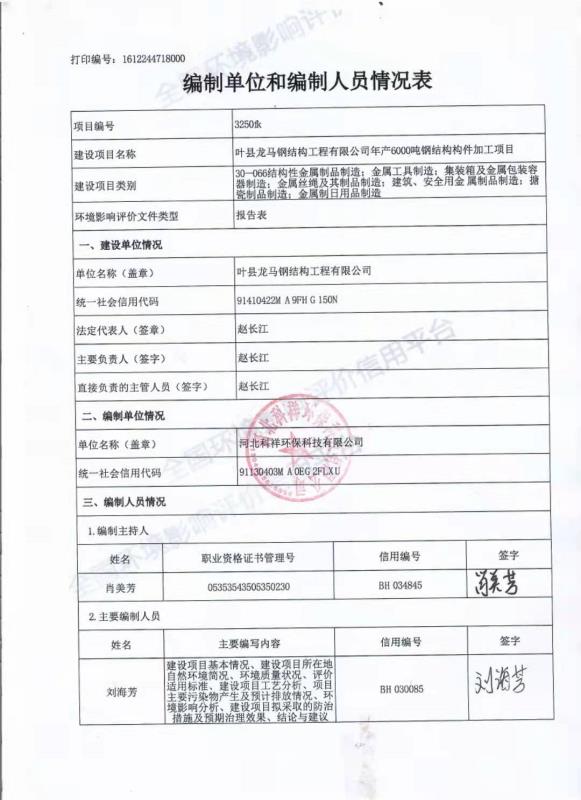 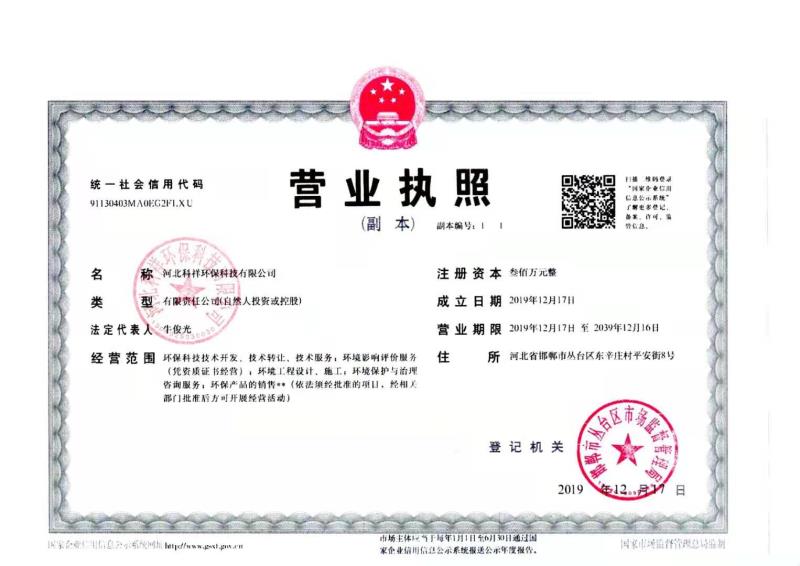 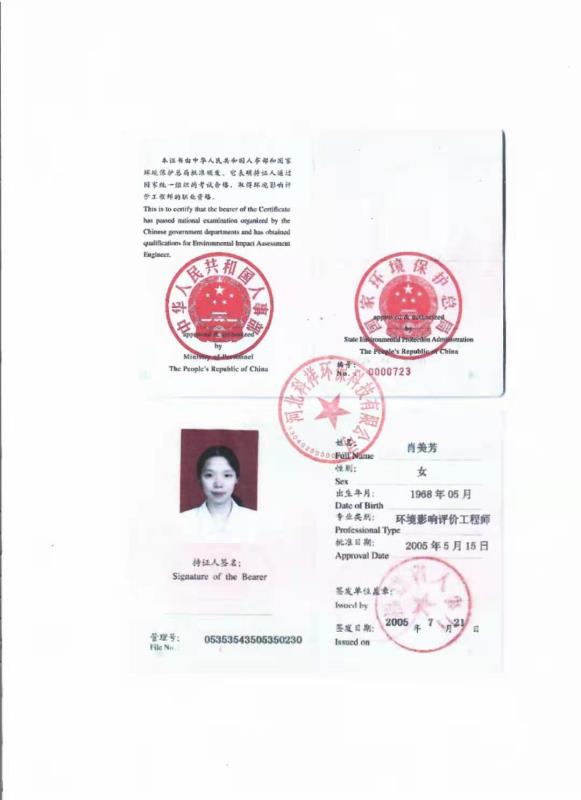 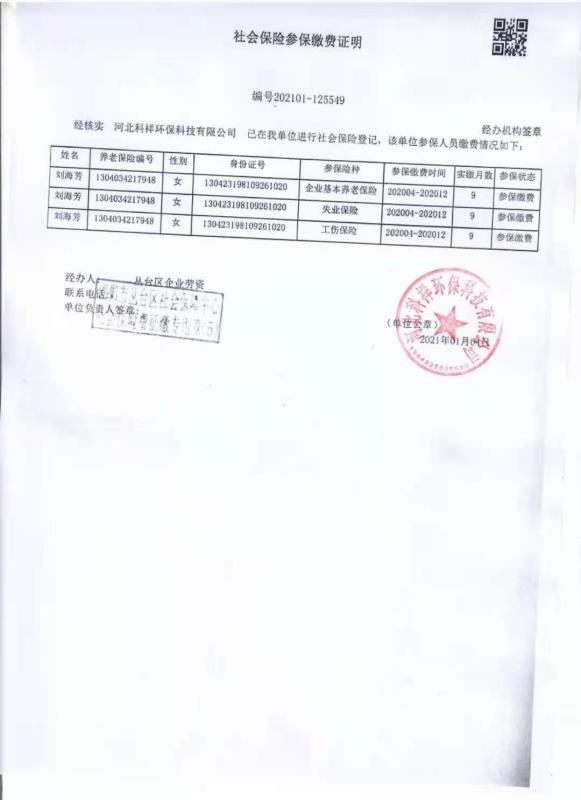 《建设项目环境影响报告表》编制说明《建设项目环境影响报告表》由具有从事环境影响评价工作资质的单位编制。项目名称----指项目立项批复时的名称，应不超过30个字（两个英文字段作一个汉字）。建设地点----指项目所在地详细地址、公路、铁路应填写起止地点。行业类别----按国标填写。总投资----指项目投资总额。主要环境保护目标----指项目区周围一定范围内集中居民住宅、学校、医院、保护文物、风景名胜区、水源地和生态敏感点等，应尽可能给出保护目标、性质、规模和距厂界距离等。结论与建议----给出本项目清洁生产、达标排放和总量控制的分析结论，确定污染防治措施的有效性，说明本项目对环境造成的影响，给出建设项目环境可行性的明确结论。同时提出减少环境影响的其它建议。预审意见----由行业主管部门填写答复意见，无主管部门项目，可不填。审批意见----由负责审批该项目的环境保护行政主管部门批复。建设项目基本情况建设项目所在地自然环境社会环境简况环境质量状况评价适用标准建设项目工程分析建设项目主要污染物产生及预计排放情况环境影响分析建设项目拟采取的防治措施及预期治理效果结论与建议项目名称叶县龙马钢结构工程有限公司年产6000吨钢结构构件加工项目叶县龙马钢结构工程有限公司年产6000吨钢结构构件加工项目叶县龙马钢结构工程有限公司年产6000吨钢结构构件加工项目叶县龙马钢结构工程有限公司年产6000吨钢结构构件加工项目叶县龙马钢结构工程有限公司年产6000吨钢结构构件加工项目叶县龙马钢结构工程有限公司年产6000吨钢结构构件加工项目叶县龙马钢结构工程有限公司年产6000吨钢结构构件加工项目叶县龙马钢结构工程有限公司年产6000吨钢结构构件加工项目建设单位叶县龙马钢结构工程有限公司叶县龙马钢结构工程有限公司叶县龙马钢结构工程有限公司叶县龙马钢结构工程有限公司叶县龙马钢结构工程有限公司叶县龙马钢结构工程有限公司叶县龙马钢结构工程有限公司叶县龙马钢结构工程有限公司法人代表赵长江赵长江赵长江联系人联系人郭要杰郭要杰郭要杰通讯地址平顶山市叶县盐都街道东风路与新文化路交叉口东100米平顶山市叶县盐都街道东风路与新文化路交叉口东100米平顶山市叶县盐都街道东风路与新文化路交叉口东100米平顶山市叶县盐都街道东风路与新文化路交叉口东100米平顶山市叶县盐都街道东风路与新文化路交叉口东100米平顶山市叶县盐都街道东风路与新文化路交叉口东100米平顶山市叶县盐都街道东风路与新文化路交叉口东100米平顶山市叶县盐都街道东风路与新文化路交叉口东100米联系电话1509386611115093866111传  真//邮政编码邮政编码467200建设地点平顶山市叶县盐都街道东风路与新文化路交叉口东100米平顶山市叶县盐都街道东风路与新文化路交叉口东100米平顶山市叶县盐都街道东风路与新文化路交叉口东100米平顶山市叶县盐都街道东风路与新文化路交叉口东100米平顶山市叶县盐都街道东风路与新文化路交叉口东100米平顶山市叶县盐都街道东风路与新文化路交叉口东100米平顶山市叶县盐都街道东风路与新文化路交叉口东100米平顶山市叶县盐都街道东风路与新文化路交叉口东100米备案部门叶县产业集聚区管理委员会备案叶县产业集聚区管理委员会备案叶县产业集聚区管理委员会备案叶县产业集聚区管理委员会备案项目代码项目代码2020-410422-33-03-1078062020-410422-33-03-107806建设性质新建改扩建□技改□新建改扩建□技改□新建改扩建□技改□新建改扩建□技改□行业类别及代码行业类别及代码金属结构制造（C3311） 金属结构制造（C3311） 占地面积(平方米)6634.396634.396634.396634.39绿化面积(平方米)绿化面积(平方米)400400总投资（万元）800其中：环保投资(万元)其中：环保投资(万元)其中：环保投资(万元)38.238.2环保投资占总投资比例4.78%评价经费（万元）/投产日期投产日期投产日期////项目内容及规模一、项目由来钢结构是由钢制材料组成的结构，是主要的建筑结构类型之一。为适应经济发展和市场需求，叶县龙马钢结构工程有限公司拟投资800万元，在平顶山市叶县盐都街道东风路与新文化路交叉口东100米，叶县产业集聚区文化路北侧建设年产6000吨钢结构构件加工项目，项目的建设具有良好的经济效益和社会效益。本项目为叶县龙马钢结构工程有限公司年产6000吨钢结构构件加工项目，位于叶县盐都街道东风路与新文化路交叉口东100米，项目占地面积为6634.39m2，项目中心经纬度：经度113.395552°、纬度33.621068°。经对照《产业结构调整指导目录》（2019年本），本项目属于“鼓励类”、“ 第21、建筑第七小类钢结构住宅集成体系及技术研发与推广”，且项目已在叶县产业集聚区管理委员会备案，备案证明编号为：2020-410422-33-03-107806（详见附件二），项目符合国家产业政策。按照《中华人民共和国环境保护法》、《中华人民共和国环境影响评价法》以及《建设项目环境保护管理条例》的要求，本项目应进行环境影响评价。依据《建设项目环境影响评价分类管理名录》（2021年）规定，本项目属于“三十、金属制品业33”，“66结构性金属制品制造”中的其他类别，应编制环境影响报告表。受叶县龙马钢结构工程有限公司的委托（委托书见附件1），河北科祥环保科技有限公司承担了叶县龙马钢结构工程有限公司年产6000吨钢结构构件加工项目的环境影响评价工作。经过对现场调查，并查阅有关资料，按照环境影响评价有关技术规范，本着“科学、公正、客观”的态度，编制了本项目的环境影响报告表。根据现场调查，项目位于叶县盐都街道东风路与新文化路交叉口东100米处，项目租赁已建成厂房，占地面积6634.39平方米（详见租赁协议）。二、建设项目概况1、建设地点及周围环境概况本项目位于叶县盐都街道东风路与新文化路交叉口东100米处（位于叶县产业集聚区内），项目拟投资800万元，租用建成厂房进行生产，项目占地面积6634.39m2，根据现场勘查项目东侧为平顶山金晶生物科技股份有限公司，南侧为道路，西侧为道路，隔路为叶县米迩蓝木业有限公司，北侧为河南创大粮食加工有限公司。项目地理位置见附图1，周围环境概况图见附图2，厂区平面布置见附图3。2、项目基本情况本项目基本情况见下表表1          项目基本情况表3、工程组成及主要建设内容本项目总投资800万元，厂区总占地面积6634.39m2，本项目建设内容一览表详见表2。表2       项目工程建设一览表4、主要产品方案本项目产品一览表见表3。表3        项目产品一览表5、原辅材料及能源消耗项目原辅材料消耗情况见表4。表4         项目主要原辅料用量一览表水性漆：水性漆就是以水为稀释剂、不含有机溶剂的涂料，不含苯、甲苯、二甲苯、甲醛、游离TDI有毒重金属，挥发性有机物含量低，最高占3%，无毒无刺激气味，对人体无害，不污染环境，漆膜丰满、晶莹透亮、柔韧性好并且具有耐水、耐磨、耐老化、耐黄变、干燥快、使用方便、喷漆废气处理方便等特点。可使用在木器、金属、塑料、玻璃、建筑表面等多种材质上，本项目所用水性漆主要成分详见下表。表5        水性漆成分一览表6、主要生产设备、设施项目主要设备、设施详见表6。表6           项目主要设备（设施）一览表本项目的生产设备中无国家明令禁止和淘汰的设备。7、劳动定员及工作制度本项目劳动总定员10人，实行两班制，每班8小时，年工作300天。员工为附近村民，均不在厂区内食宿。8、营运期供电情况项目年用电量6.38×103kW·h，电源引自市政供电，可以满足新建项目的生产、生活供电。9、项目营运期用排水情况①喷淋用水水喷淋吸收塔用水：本项目喷涂工序废气采用1套水喷淋吸收塔+UV光氧催化+活性炭吸附装置处理设备处理。水喷淋吸收塔废水循环使用，定期补充，水喷淋吸收塔循环量设计规模为10m3/h，水箱容积约2.0m3，存水1.5m3。运行过程中损耗0.30m3/d，需补充0.30m3/d。②生活用水本项目劳动定员10人，员工均在厂区用餐和住宿。依据河南省地方标准《用水定额》（DB41/T385-2014）并结合本项目实际情况可知，工作人员用水量按40L/（人•d）计，则生活用水量为0.4m3/d（120m3/a），生活污水产污系数按0.8计，则生活污水产生量为0.32m3/d（96m3/a）。图1 本项目水平衡图（单位：t/d）项目内容及规模一、项目由来钢结构是由钢制材料组成的结构，是主要的建筑结构类型之一。为适应经济发展和市场需求，叶县龙马钢结构工程有限公司拟投资800万元，在平顶山市叶县盐都街道东风路与新文化路交叉口东100米，叶县产业集聚区文化路北侧建设年产6000吨钢结构构件加工项目，项目的建设具有良好的经济效益和社会效益。本项目为叶县龙马钢结构工程有限公司年产6000吨钢结构构件加工项目，位于叶县盐都街道东风路与新文化路交叉口东100米，项目占地面积为6634.39m2，项目中心经纬度：经度113.395552°、纬度33.621068°。经对照《产业结构调整指导目录》（2019年本），本项目属于“鼓励类”、“ 第21、建筑第七小类钢结构住宅集成体系及技术研发与推广”，且项目已在叶县产业集聚区管理委员会备案，备案证明编号为：2020-410422-33-03-107806（详见附件二），项目符合国家产业政策。按照《中华人民共和国环境保护法》、《中华人民共和国环境影响评价法》以及《建设项目环境保护管理条例》的要求，本项目应进行环境影响评价。依据《建设项目环境影响评价分类管理名录》（2021年）规定，本项目属于“三十、金属制品业33”，“66结构性金属制品制造”中的其他类别，应编制环境影响报告表。受叶县龙马钢结构工程有限公司的委托（委托书见附件1），河北科祥环保科技有限公司承担了叶县龙马钢结构工程有限公司年产6000吨钢结构构件加工项目的环境影响评价工作。经过对现场调查，并查阅有关资料，按照环境影响评价有关技术规范，本着“科学、公正、客观”的态度，编制了本项目的环境影响报告表。根据现场调查，项目位于叶县盐都街道东风路与新文化路交叉口东100米处，项目租赁已建成厂房，占地面积6634.39平方米（详见租赁协议）。二、建设项目概况1、建设地点及周围环境概况本项目位于叶县盐都街道东风路与新文化路交叉口东100米处（位于叶县产业集聚区内），项目拟投资800万元，租用建成厂房进行生产，项目占地面积6634.39m2，根据现场勘查项目东侧为平顶山金晶生物科技股份有限公司，南侧为道路，西侧为道路，隔路为叶县米迩蓝木业有限公司，北侧为河南创大粮食加工有限公司。项目地理位置见附图1，周围环境概况图见附图2，厂区平面布置见附图3。2、项目基本情况本项目基本情况见下表表1          项目基本情况表3、工程组成及主要建设内容本项目总投资800万元，厂区总占地面积6634.39m2，本项目建设内容一览表详见表2。表2       项目工程建设一览表4、主要产品方案本项目产品一览表见表3。表3        项目产品一览表5、原辅材料及能源消耗项目原辅材料消耗情况见表4。表4         项目主要原辅料用量一览表水性漆：水性漆就是以水为稀释剂、不含有机溶剂的涂料，不含苯、甲苯、二甲苯、甲醛、游离TDI有毒重金属，挥发性有机物含量低，最高占3%，无毒无刺激气味，对人体无害，不污染环境，漆膜丰满、晶莹透亮、柔韧性好并且具有耐水、耐磨、耐老化、耐黄变、干燥快、使用方便、喷漆废气处理方便等特点。可使用在木器、金属、塑料、玻璃、建筑表面等多种材质上，本项目所用水性漆主要成分详见下表。表5        水性漆成分一览表6、主要生产设备、设施项目主要设备、设施详见表6。表6           项目主要设备（设施）一览表本项目的生产设备中无国家明令禁止和淘汰的设备。7、劳动定员及工作制度本项目劳动总定员10人，实行两班制，每班8小时，年工作300天。员工为附近村民，均不在厂区内食宿。8、营运期供电情况项目年用电量6.38×103kW·h，电源引自市政供电，可以满足新建项目的生产、生活供电。9、项目营运期用排水情况①喷淋用水水喷淋吸收塔用水：本项目喷涂工序废气采用1套水喷淋吸收塔+UV光氧催化+活性炭吸附装置处理设备处理。水喷淋吸收塔废水循环使用，定期补充，水喷淋吸收塔循环量设计规模为10m3/h，水箱容积约2.0m3，存水1.5m3。运行过程中损耗0.30m3/d，需补充0.30m3/d。②生活用水本项目劳动定员10人，员工均在厂区用餐和住宿。依据河南省地方标准《用水定额》（DB41/T385-2014）并结合本项目实际情况可知，工作人员用水量按40L/（人•d）计，则生活用水量为0.4m3/d（120m3/a），生活污水产污系数按0.8计，则生活污水产生量为0.32m3/d（96m3/a）。图1 本项目水平衡图（单位：t/d）项目内容及规模一、项目由来钢结构是由钢制材料组成的结构，是主要的建筑结构类型之一。为适应经济发展和市场需求，叶县龙马钢结构工程有限公司拟投资800万元，在平顶山市叶县盐都街道东风路与新文化路交叉口东100米，叶县产业集聚区文化路北侧建设年产6000吨钢结构构件加工项目，项目的建设具有良好的经济效益和社会效益。本项目为叶县龙马钢结构工程有限公司年产6000吨钢结构构件加工项目，位于叶县盐都街道东风路与新文化路交叉口东100米，项目占地面积为6634.39m2，项目中心经纬度：经度113.395552°、纬度33.621068°。经对照《产业结构调整指导目录》（2019年本），本项目属于“鼓励类”、“ 第21、建筑第七小类钢结构住宅集成体系及技术研发与推广”，且项目已在叶县产业集聚区管理委员会备案，备案证明编号为：2020-410422-33-03-107806（详见附件二），项目符合国家产业政策。按照《中华人民共和国环境保护法》、《中华人民共和国环境影响评价法》以及《建设项目环境保护管理条例》的要求，本项目应进行环境影响评价。依据《建设项目环境影响评价分类管理名录》（2021年）规定，本项目属于“三十、金属制品业33”，“66结构性金属制品制造”中的其他类别，应编制环境影响报告表。受叶县龙马钢结构工程有限公司的委托（委托书见附件1），河北科祥环保科技有限公司承担了叶县龙马钢结构工程有限公司年产6000吨钢结构构件加工项目的环境影响评价工作。经过对现场调查，并查阅有关资料，按照环境影响评价有关技术规范，本着“科学、公正、客观”的态度，编制了本项目的环境影响报告表。根据现场调查，项目位于叶县盐都街道东风路与新文化路交叉口东100米处，项目租赁已建成厂房，占地面积6634.39平方米（详见租赁协议）。二、建设项目概况1、建设地点及周围环境概况本项目位于叶县盐都街道东风路与新文化路交叉口东100米处（位于叶县产业集聚区内），项目拟投资800万元，租用建成厂房进行生产，项目占地面积6634.39m2，根据现场勘查项目东侧为平顶山金晶生物科技股份有限公司，南侧为道路，西侧为道路，隔路为叶县米迩蓝木业有限公司，北侧为河南创大粮食加工有限公司。项目地理位置见附图1，周围环境概况图见附图2，厂区平面布置见附图3。2、项目基本情况本项目基本情况见下表表1          项目基本情况表3、工程组成及主要建设内容本项目总投资800万元，厂区总占地面积6634.39m2，本项目建设内容一览表详见表2。表2       项目工程建设一览表4、主要产品方案本项目产品一览表见表3。表3        项目产品一览表5、原辅材料及能源消耗项目原辅材料消耗情况见表4。表4         项目主要原辅料用量一览表水性漆：水性漆就是以水为稀释剂、不含有机溶剂的涂料，不含苯、甲苯、二甲苯、甲醛、游离TDI有毒重金属，挥发性有机物含量低，最高占3%，无毒无刺激气味，对人体无害，不污染环境，漆膜丰满、晶莹透亮、柔韧性好并且具有耐水、耐磨、耐老化、耐黄变、干燥快、使用方便、喷漆废气处理方便等特点。可使用在木器、金属、塑料、玻璃、建筑表面等多种材质上，本项目所用水性漆主要成分详见下表。表5        水性漆成分一览表6、主要生产设备、设施项目主要设备、设施详见表6。表6           项目主要设备（设施）一览表本项目的生产设备中无国家明令禁止和淘汰的设备。7、劳动定员及工作制度本项目劳动总定员10人，实行两班制，每班8小时，年工作300天。员工为附近村民，均不在厂区内食宿。8、营运期供电情况项目年用电量6.38×103kW·h，电源引自市政供电，可以满足新建项目的生产、生活供电。9、项目营运期用排水情况①喷淋用水水喷淋吸收塔用水：本项目喷涂工序废气采用1套水喷淋吸收塔+UV光氧催化+活性炭吸附装置处理设备处理。水喷淋吸收塔废水循环使用，定期补充，水喷淋吸收塔循环量设计规模为10m3/h，水箱容积约2.0m3，存水1.5m3。运行过程中损耗0.30m3/d，需补充0.30m3/d。②生活用水本项目劳动定员10人，员工均在厂区用餐和住宿。依据河南省地方标准《用水定额》（DB41/T385-2014）并结合本项目实际情况可知，工作人员用水量按40L/（人•d）计，则生活用水量为0.4m3/d（120m3/a），生活污水产污系数按0.8计，则生活污水产生量为0.32m3/d（96m3/a）。图1 本项目水平衡图（单位：t/d）项目内容及规模一、项目由来钢结构是由钢制材料组成的结构，是主要的建筑结构类型之一。为适应经济发展和市场需求，叶县龙马钢结构工程有限公司拟投资800万元，在平顶山市叶县盐都街道东风路与新文化路交叉口东100米，叶县产业集聚区文化路北侧建设年产6000吨钢结构构件加工项目，项目的建设具有良好的经济效益和社会效益。本项目为叶县龙马钢结构工程有限公司年产6000吨钢结构构件加工项目，位于叶县盐都街道东风路与新文化路交叉口东100米，项目占地面积为6634.39m2，项目中心经纬度：经度113.395552°、纬度33.621068°。经对照《产业结构调整指导目录》（2019年本），本项目属于“鼓励类”、“ 第21、建筑第七小类钢结构住宅集成体系及技术研发与推广”，且项目已在叶县产业集聚区管理委员会备案，备案证明编号为：2020-410422-33-03-107806（详见附件二），项目符合国家产业政策。按照《中华人民共和国环境保护法》、《中华人民共和国环境影响评价法》以及《建设项目环境保护管理条例》的要求，本项目应进行环境影响评价。依据《建设项目环境影响评价分类管理名录》（2021年）规定，本项目属于“三十、金属制品业33”，“66结构性金属制品制造”中的其他类别，应编制环境影响报告表。受叶县龙马钢结构工程有限公司的委托（委托书见附件1），河北科祥环保科技有限公司承担了叶县龙马钢结构工程有限公司年产6000吨钢结构构件加工项目的环境影响评价工作。经过对现场调查，并查阅有关资料，按照环境影响评价有关技术规范，本着“科学、公正、客观”的态度，编制了本项目的环境影响报告表。根据现场调查，项目位于叶县盐都街道东风路与新文化路交叉口东100米处，项目租赁已建成厂房，占地面积6634.39平方米（详见租赁协议）。二、建设项目概况1、建设地点及周围环境概况本项目位于叶县盐都街道东风路与新文化路交叉口东100米处（位于叶县产业集聚区内），项目拟投资800万元，租用建成厂房进行生产，项目占地面积6634.39m2，根据现场勘查项目东侧为平顶山金晶生物科技股份有限公司，南侧为道路，西侧为道路，隔路为叶县米迩蓝木业有限公司，北侧为河南创大粮食加工有限公司。项目地理位置见附图1，周围环境概况图见附图2，厂区平面布置见附图3。2、项目基本情况本项目基本情况见下表表1          项目基本情况表3、工程组成及主要建设内容本项目总投资800万元，厂区总占地面积6634.39m2，本项目建设内容一览表详见表2。表2       项目工程建设一览表4、主要产品方案本项目产品一览表见表3。表3        项目产品一览表5、原辅材料及能源消耗项目原辅材料消耗情况见表4。表4         项目主要原辅料用量一览表水性漆：水性漆就是以水为稀释剂、不含有机溶剂的涂料，不含苯、甲苯、二甲苯、甲醛、游离TDI有毒重金属，挥发性有机物含量低，最高占3%，无毒无刺激气味，对人体无害，不污染环境，漆膜丰满、晶莹透亮、柔韧性好并且具有耐水、耐磨、耐老化、耐黄变、干燥快、使用方便、喷漆废气处理方便等特点。可使用在木器、金属、塑料、玻璃、建筑表面等多种材质上，本项目所用水性漆主要成分详见下表。表5        水性漆成分一览表6、主要生产设备、设施项目主要设备、设施详见表6。表6           项目主要设备（设施）一览表本项目的生产设备中无国家明令禁止和淘汰的设备。7、劳动定员及工作制度本项目劳动总定员10人，实行两班制，每班8小时，年工作300天。员工为附近村民，均不在厂区内食宿。8、营运期供电情况项目年用电量6.38×103kW·h，电源引自市政供电，可以满足新建项目的生产、生活供电。9、项目营运期用排水情况①喷淋用水水喷淋吸收塔用水：本项目喷涂工序废气采用1套水喷淋吸收塔+UV光氧催化+活性炭吸附装置处理设备处理。水喷淋吸收塔废水循环使用，定期补充，水喷淋吸收塔循环量设计规模为10m3/h，水箱容积约2.0m3，存水1.5m3。运行过程中损耗0.30m3/d，需补充0.30m3/d。②生活用水本项目劳动定员10人，员工均在厂区用餐和住宿。依据河南省地方标准《用水定额》（DB41/T385-2014）并结合本项目实际情况可知，工作人员用水量按40L/（人•d）计，则生活用水量为0.4m3/d（120m3/a），生活污水产污系数按0.8计，则生活污水产生量为0.32m3/d（96m3/a）。图1 本项目水平衡图（单位：t/d）项目内容及规模一、项目由来钢结构是由钢制材料组成的结构，是主要的建筑结构类型之一。为适应经济发展和市场需求，叶县龙马钢结构工程有限公司拟投资800万元，在平顶山市叶县盐都街道东风路与新文化路交叉口东100米，叶县产业集聚区文化路北侧建设年产6000吨钢结构构件加工项目，项目的建设具有良好的经济效益和社会效益。本项目为叶县龙马钢结构工程有限公司年产6000吨钢结构构件加工项目，位于叶县盐都街道东风路与新文化路交叉口东100米，项目占地面积为6634.39m2，项目中心经纬度：经度113.395552°、纬度33.621068°。经对照《产业结构调整指导目录》（2019年本），本项目属于“鼓励类”、“ 第21、建筑第七小类钢结构住宅集成体系及技术研发与推广”，且项目已在叶县产业集聚区管理委员会备案，备案证明编号为：2020-410422-33-03-107806（详见附件二），项目符合国家产业政策。按照《中华人民共和国环境保护法》、《中华人民共和国环境影响评价法》以及《建设项目环境保护管理条例》的要求，本项目应进行环境影响评价。依据《建设项目环境影响评价分类管理名录》（2021年）规定，本项目属于“三十、金属制品业33”，“66结构性金属制品制造”中的其他类别，应编制环境影响报告表。受叶县龙马钢结构工程有限公司的委托（委托书见附件1），河北科祥环保科技有限公司承担了叶县龙马钢结构工程有限公司年产6000吨钢结构构件加工项目的环境影响评价工作。经过对现场调查，并查阅有关资料，按照环境影响评价有关技术规范，本着“科学、公正、客观”的态度，编制了本项目的环境影响报告表。根据现场调查，项目位于叶县盐都街道东风路与新文化路交叉口东100米处，项目租赁已建成厂房，占地面积6634.39平方米（详见租赁协议）。二、建设项目概况1、建设地点及周围环境概况本项目位于叶县盐都街道东风路与新文化路交叉口东100米处（位于叶县产业集聚区内），项目拟投资800万元，租用建成厂房进行生产，项目占地面积6634.39m2，根据现场勘查项目东侧为平顶山金晶生物科技股份有限公司，南侧为道路，西侧为道路，隔路为叶县米迩蓝木业有限公司，北侧为河南创大粮食加工有限公司。项目地理位置见附图1，周围环境概况图见附图2，厂区平面布置见附图3。2、项目基本情况本项目基本情况见下表表1          项目基本情况表3、工程组成及主要建设内容本项目总投资800万元，厂区总占地面积6634.39m2，本项目建设内容一览表详见表2。表2       项目工程建设一览表4、主要产品方案本项目产品一览表见表3。表3        项目产品一览表5、原辅材料及能源消耗项目原辅材料消耗情况见表4。表4         项目主要原辅料用量一览表水性漆：水性漆就是以水为稀释剂、不含有机溶剂的涂料，不含苯、甲苯、二甲苯、甲醛、游离TDI有毒重金属，挥发性有机物含量低，最高占3%，无毒无刺激气味，对人体无害，不污染环境，漆膜丰满、晶莹透亮、柔韧性好并且具有耐水、耐磨、耐老化、耐黄变、干燥快、使用方便、喷漆废气处理方便等特点。可使用在木器、金属、塑料、玻璃、建筑表面等多种材质上，本项目所用水性漆主要成分详见下表。表5        水性漆成分一览表6、主要生产设备、设施项目主要设备、设施详见表6。表6           项目主要设备（设施）一览表本项目的生产设备中无国家明令禁止和淘汰的设备。7、劳动定员及工作制度本项目劳动总定员10人，实行两班制，每班8小时，年工作300天。员工为附近村民，均不在厂区内食宿。8、营运期供电情况项目年用电量6.38×103kW·h，电源引自市政供电，可以满足新建项目的生产、生活供电。9、项目营运期用排水情况①喷淋用水水喷淋吸收塔用水：本项目喷涂工序废气采用1套水喷淋吸收塔+UV光氧催化+活性炭吸附装置处理设备处理。水喷淋吸收塔废水循环使用，定期补充，水喷淋吸收塔循环量设计规模为10m3/h，水箱容积约2.0m3，存水1.5m3。运行过程中损耗0.30m3/d，需补充0.30m3/d。②生活用水本项目劳动定员10人，员工均在厂区用餐和住宿。依据河南省地方标准《用水定额》（DB41/T385-2014）并结合本项目实际情况可知，工作人员用水量按40L/（人•d）计，则生活用水量为0.4m3/d（120m3/a），生活污水产污系数按0.8计，则生活污水产生量为0.32m3/d（96m3/a）。图1 本项目水平衡图（单位：t/d）项目内容及规模一、项目由来钢结构是由钢制材料组成的结构，是主要的建筑结构类型之一。为适应经济发展和市场需求，叶县龙马钢结构工程有限公司拟投资800万元，在平顶山市叶县盐都街道东风路与新文化路交叉口东100米，叶县产业集聚区文化路北侧建设年产6000吨钢结构构件加工项目，项目的建设具有良好的经济效益和社会效益。本项目为叶县龙马钢结构工程有限公司年产6000吨钢结构构件加工项目，位于叶县盐都街道东风路与新文化路交叉口东100米，项目占地面积为6634.39m2，项目中心经纬度：经度113.395552°、纬度33.621068°。经对照《产业结构调整指导目录》（2019年本），本项目属于“鼓励类”、“ 第21、建筑第七小类钢结构住宅集成体系及技术研发与推广”，且项目已在叶县产业集聚区管理委员会备案，备案证明编号为：2020-410422-33-03-107806（详见附件二），项目符合国家产业政策。按照《中华人民共和国环境保护法》、《中华人民共和国环境影响评价法》以及《建设项目环境保护管理条例》的要求，本项目应进行环境影响评价。依据《建设项目环境影响评价分类管理名录》（2021年）规定，本项目属于“三十、金属制品业33”，“66结构性金属制品制造”中的其他类别，应编制环境影响报告表。受叶县龙马钢结构工程有限公司的委托（委托书见附件1），河北科祥环保科技有限公司承担了叶县龙马钢结构工程有限公司年产6000吨钢结构构件加工项目的环境影响评价工作。经过对现场调查，并查阅有关资料，按照环境影响评价有关技术规范，本着“科学、公正、客观”的态度，编制了本项目的环境影响报告表。根据现场调查，项目位于叶县盐都街道东风路与新文化路交叉口东100米处，项目租赁已建成厂房，占地面积6634.39平方米（详见租赁协议）。二、建设项目概况1、建设地点及周围环境概况本项目位于叶县盐都街道东风路与新文化路交叉口东100米处（位于叶县产业集聚区内），项目拟投资800万元，租用建成厂房进行生产，项目占地面积6634.39m2，根据现场勘查项目东侧为平顶山金晶生物科技股份有限公司，南侧为道路，西侧为道路，隔路为叶县米迩蓝木业有限公司，北侧为河南创大粮食加工有限公司。项目地理位置见附图1，周围环境概况图见附图2，厂区平面布置见附图3。2、项目基本情况本项目基本情况见下表表1          项目基本情况表3、工程组成及主要建设内容本项目总投资800万元，厂区总占地面积6634.39m2，本项目建设内容一览表详见表2。表2       项目工程建设一览表4、主要产品方案本项目产品一览表见表3。表3        项目产品一览表5、原辅材料及能源消耗项目原辅材料消耗情况见表4。表4         项目主要原辅料用量一览表水性漆：水性漆就是以水为稀释剂、不含有机溶剂的涂料，不含苯、甲苯、二甲苯、甲醛、游离TDI有毒重金属，挥发性有机物含量低，最高占3%，无毒无刺激气味，对人体无害，不污染环境，漆膜丰满、晶莹透亮、柔韧性好并且具有耐水、耐磨、耐老化、耐黄变、干燥快、使用方便、喷漆废气处理方便等特点。可使用在木器、金属、塑料、玻璃、建筑表面等多种材质上，本项目所用水性漆主要成分详见下表。表5        水性漆成分一览表6、主要生产设备、设施项目主要设备、设施详见表6。表6           项目主要设备（设施）一览表本项目的生产设备中无国家明令禁止和淘汰的设备。7、劳动定员及工作制度本项目劳动总定员10人，实行两班制，每班8小时，年工作300天。员工为附近村民，均不在厂区内食宿。8、营运期供电情况项目年用电量6.38×103kW·h，电源引自市政供电，可以满足新建项目的生产、生活供电。9、项目营运期用排水情况①喷淋用水水喷淋吸收塔用水：本项目喷涂工序废气采用1套水喷淋吸收塔+UV光氧催化+活性炭吸附装置处理设备处理。水喷淋吸收塔废水循环使用，定期补充，水喷淋吸收塔循环量设计规模为10m3/h，水箱容积约2.0m3，存水1.5m3。运行过程中损耗0.30m3/d，需补充0.30m3/d。②生活用水本项目劳动定员10人，员工均在厂区用餐和住宿。依据河南省地方标准《用水定额》（DB41/T385-2014）并结合本项目实际情况可知，工作人员用水量按40L/（人•d）计，则生活用水量为0.4m3/d（120m3/a），生活污水产污系数按0.8计，则生活污水产生量为0.32m3/d（96m3/a）。图1 本项目水平衡图（单位：t/d）项目内容及规模一、项目由来钢结构是由钢制材料组成的结构，是主要的建筑结构类型之一。为适应经济发展和市场需求，叶县龙马钢结构工程有限公司拟投资800万元，在平顶山市叶县盐都街道东风路与新文化路交叉口东100米，叶县产业集聚区文化路北侧建设年产6000吨钢结构构件加工项目，项目的建设具有良好的经济效益和社会效益。本项目为叶县龙马钢结构工程有限公司年产6000吨钢结构构件加工项目，位于叶县盐都街道东风路与新文化路交叉口东100米，项目占地面积为6634.39m2，项目中心经纬度：经度113.395552°、纬度33.621068°。经对照《产业结构调整指导目录》（2019年本），本项目属于“鼓励类”、“ 第21、建筑第七小类钢结构住宅集成体系及技术研发与推广”，且项目已在叶县产业集聚区管理委员会备案，备案证明编号为：2020-410422-33-03-107806（详见附件二），项目符合国家产业政策。按照《中华人民共和国环境保护法》、《中华人民共和国环境影响评价法》以及《建设项目环境保护管理条例》的要求，本项目应进行环境影响评价。依据《建设项目环境影响评价分类管理名录》（2021年）规定，本项目属于“三十、金属制品业33”，“66结构性金属制品制造”中的其他类别，应编制环境影响报告表。受叶县龙马钢结构工程有限公司的委托（委托书见附件1），河北科祥环保科技有限公司承担了叶县龙马钢结构工程有限公司年产6000吨钢结构构件加工项目的环境影响评价工作。经过对现场调查，并查阅有关资料，按照环境影响评价有关技术规范，本着“科学、公正、客观”的态度，编制了本项目的环境影响报告表。根据现场调查，项目位于叶县盐都街道东风路与新文化路交叉口东100米处，项目租赁已建成厂房，占地面积6634.39平方米（详见租赁协议）。二、建设项目概况1、建设地点及周围环境概况本项目位于叶县盐都街道东风路与新文化路交叉口东100米处（位于叶县产业集聚区内），项目拟投资800万元，租用建成厂房进行生产，项目占地面积6634.39m2，根据现场勘查项目东侧为平顶山金晶生物科技股份有限公司，南侧为道路，西侧为道路，隔路为叶县米迩蓝木业有限公司，北侧为河南创大粮食加工有限公司。项目地理位置见附图1，周围环境概况图见附图2，厂区平面布置见附图3。2、项目基本情况本项目基本情况见下表表1          项目基本情况表3、工程组成及主要建设内容本项目总投资800万元，厂区总占地面积6634.39m2，本项目建设内容一览表详见表2。表2       项目工程建设一览表4、主要产品方案本项目产品一览表见表3。表3        项目产品一览表5、原辅材料及能源消耗项目原辅材料消耗情况见表4。表4         项目主要原辅料用量一览表水性漆：水性漆就是以水为稀释剂、不含有机溶剂的涂料，不含苯、甲苯、二甲苯、甲醛、游离TDI有毒重金属，挥发性有机物含量低，最高占3%，无毒无刺激气味，对人体无害，不污染环境，漆膜丰满、晶莹透亮、柔韧性好并且具有耐水、耐磨、耐老化、耐黄变、干燥快、使用方便、喷漆废气处理方便等特点。可使用在木器、金属、塑料、玻璃、建筑表面等多种材质上，本项目所用水性漆主要成分详见下表。表5        水性漆成分一览表6、主要生产设备、设施项目主要设备、设施详见表6。表6           项目主要设备（设施）一览表本项目的生产设备中无国家明令禁止和淘汰的设备。7、劳动定员及工作制度本项目劳动总定员10人，实行两班制，每班8小时，年工作300天。员工为附近村民，均不在厂区内食宿。8、营运期供电情况项目年用电量6.38×103kW·h，电源引自市政供电，可以满足新建项目的生产、生活供电。9、项目营运期用排水情况①喷淋用水水喷淋吸收塔用水：本项目喷涂工序废气采用1套水喷淋吸收塔+UV光氧催化+活性炭吸附装置处理设备处理。水喷淋吸收塔废水循环使用，定期补充，水喷淋吸收塔循环量设计规模为10m3/h，水箱容积约2.0m3，存水1.5m3。运行过程中损耗0.30m3/d，需补充0.30m3/d。②生活用水本项目劳动定员10人，员工均在厂区用餐和住宿。依据河南省地方标准《用水定额》（DB41/T385-2014）并结合本项目实际情况可知，工作人员用水量按40L/（人•d）计，则生活用水量为0.4m3/d（120m3/a），生活污水产污系数按0.8计，则生活污水产生量为0.32m3/d（96m3/a）。图1 本项目水平衡图（单位：t/d）项目内容及规模一、项目由来钢结构是由钢制材料组成的结构，是主要的建筑结构类型之一。为适应经济发展和市场需求，叶县龙马钢结构工程有限公司拟投资800万元，在平顶山市叶县盐都街道东风路与新文化路交叉口东100米，叶县产业集聚区文化路北侧建设年产6000吨钢结构构件加工项目，项目的建设具有良好的经济效益和社会效益。本项目为叶县龙马钢结构工程有限公司年产6000吨钢结构构件加工项目，位于叶县盐都街道东风路与新文化路交叉口东100米，项目占地面积为6634.39m2，项目中心经纬度：经度113.395552°、纬度33.621068°。经对照《产业结构调整指导目录》（2019年本），本项目属于“鼓励类”、“ 第21、建筑第七小类钢结构住宅集成体系及技术研发与推广”，且项目已在叶县产业集聚区管理委员会备案，备案证明编号为：2020-410422-33-03-107806（详见附件二），项目符合国家产业政策。按照《中华人民共和国环境保护法》、《中华人民共和国环境影响评价法》以及《建设项目环境保护管理条例》的要求，本项目应进行环境影响评价。依据《建设项目环境影响评价分类管理名录》（2021年）规定，本项目属于“三十、金属制品业33”，“66结构性金属制品制造”中的其他类别，应编制环境影响报告表。受叶县龙马钢结构工程有限公司的委托（委托书见附件1），河北科祥环保科技有限公司承担了叶县龙马钢结构工程有限公司年产6000吨钢结构构件加工项目的环境影响评价工作。经过对现场调查，并查阅有关资料，按照环境影响评价有关技术规范，本着“科学、公正、客观”的态度，编制了本项目的环境影响报告表。根据现场调查，项目位于叶县盐都街道东风路与新文化路交叉口东100米处，项目租赁已建成厂房，占地面积6634.39平方米（详见租赁协议）。二、建设项目概况1、建设地点及周围环境概况本项目位于叶县盐都街道东风路与新文化路交叉口东100米处（位于叶县产业集聚区内），项目拟投资800万元，租用建成厂房进行生产，项目占地面积6634.39m2，根据现场勘查项目东侧为平顶山金晶生物科技股份有限公司，南侧为道路，西侧为道路，隔路为叶县米迩蓝木业有限公司，北侧为河南创大粮食加工有限公司。项目地理位置见附图1，周围环境概况图见附图2，厂区平面布置见附图3。2、项目基本情况本项目基本情况见下表表1          项目基本情况表3、工程组成及主要建设内容本项目总投资800万元，厂区总占地面积6634.39m2，本项目建设内容一览表详见表2。表2       项目工程建设一览表4、主要产品方案本项目产品一览表见表3。表3        项目产品一览表5、原辅材料及能源消耗项目原辅材料消耗情况见表4。表4         项目主要原辅料用量一览表水性漆：水性漆就是以水为稀释剂、不含有机溶剂的涂料，不含苯、甲苯、二甲苯、甲醛、游离TDI有毒重金属，挥发性有机物含量低，最高占3%，无毒无刺激气味，对人体无害，不污染环境，漆膜丰满、晶莹透亮、柔韧性好并且具有耐水、耐磨、耐老化、耐黄变、干燥快、使用方便、喷漆废气处理方便等特点。可使用在木器、金属、塑料、玻璃、建筑表面等多种材质上，本项目所用水性漆主要成分详见下表。表5        水性漆成分一览表6、主要生产设备、设施项目主要设备、设施详见表6。表6           项目主要设备（设施）一览表本项目的生产设备中无国家明令禁止和淘汰的设备。7、劳动定员及工作制度本项目劳动总定员10人，实行两班制，每班8小时，年工作300天。员工为附近村民，均不在厂区内食宿。8、营运期供电情况项目年用电量6.38×103kW·h，电源引自市政供电，可以满足新建项目的生产、生活供电。9、项目营运期用排水情况①喷淋用水水喷淋吸收塔用水：本项目喷涂工序废气采用1套水喷淋吸收塔+UV光氧催化+活性炭吸附装置处理设备处理。水喷淋吸收塔废水循环使用，定期补充，水喷淋吸收塔循环量设计规模为10m3/h，水箱容积约2.0m3，存水1.5m3。运行过程中损耗0.30m3/d，需补充0.30m3/d。②生活用水本项目劳动定员10人，员工均在厂区用餐和住宿。依据河南省地方标准《用水定额》（DB41/T385-2014）并结合本项目实际情况可知，工作人员用水量按40L/（人•d）计，则生活用水量为0.4m3/d（120m3/a），生活污水产污系数按0.8计，则生活污水产生量为0.32m3/d（96m3/a）。图1 本项目水平衡图（单位：t/d）项目内容及规模一、项目由来钢结构是由钢制材料组成的结构，是主要的建筑结构类型之一。为适应经济发展和市场需求，叶县龙马钢结构工程有限公司拟投资800万元，在平顶山市叶县盐都街道东风路与新文化路交叉口东100米，叶县产业集聚区文化路北侧建设年产6000吨钢结构构件加工项目，项目的建设具有良好的经济效益和社会效益。本项目为叶县龙马钢结构工程有限公司年产6000吨钢结构构件加工项目，位于叶县盐都街道东风路与新文化路交叉口东100米，项目占地面积为6634.39m2，项目中心经纬度：经度113.395552°、纬度33.621068°。经对照《产业结构调整指导目录》（2019年本），本项目属于“鼓励类”、“ 第21、建筑第七小类钢结构住宅集成体系及技术研发与推广”，且项目已在叶县产业集聚区管理委员会备案，备案证明编号为：2020-410422-33-03-107806（详见附件二），项目符合国家产业政策。按照《中华人民共和国环境保护法》、《中华人民共和国环境影响评价法》以及《建设项目环境保护管理条例》的要求，本项目应进行环境影响评价。依据《建设项目环境影响评价分类管理名录》（2021年）规定，本项目属于“三十、金属制品业33”，“66结构性金属制品制造”中的其他类别，应编制环境影响报告表。受叶县龙马钢结构工程有限公司的委托（委托书见附件1），河北科祥环保科技有限公司承担了叶县龙马钢结构工程有限公司年产6000吨钢结构构件加工项目的环境影响评价工作。经过对现场调查，并查阅有关资料，按照环境影响评价有关技术规范，本着“科学、公正、客观”的态度，编制了本项目的环境影响报告表。根据现场调查，项目位于叶县盐都街道东风路与新文化路交叉口东100米处，项目租赁已建成厂房，占地面积6634.39平方米（详见租赁协议）。二、建设项目概况1、建设地点及周围环境概况本项目位于叶县盐都街道东风路与新文化路交叉口东100米处（位于叶县产业集聚区内），项目拟投资800万元，租用建成厂房进行生产，项目占地面积6634.39m2，根据现场勘查项目东侧为平顶山金晶生物科技股份有限公司，南侧为道路，西侧为道路，隔路为叶县米迩蓝木业有限公司，北侧为河南创大粮食加工有限公司。项目地理位置见附图1，周围环境概况图见附图2，厂区平面布置见附图3。2、项目基本情况本项目基本情况见下表表1          项目基本情况表3、工程组成及主要建设内容本项目总投资800万元，厂区总占地面积6634.39m2，本项目建设内容一览表详见表2。表2       项目工程建设一览表4、主要产品方案本项目产品一览表见表3。表3        项目产品一览表5、原辅材料及能源消耗项目原辅材料消耗情况见表4。表4         项目主要原辅料用量一览表水性漆：水性漆就是以水为稀释剂、不含有机溶剂的涂料，不含苯、甲苯、二甲苯、甲醛、游离TDI有毒重金属，挥发性有机物含量低，最高占3%，无毒无刺激气味，对人体无害，不污染环境，漆膜丰满、晶莹透亮、柔韧性好并且具有耐水、耐磨、耐老化、耐黄变、干燥快、使用方便、喷漆废气处理方便等特点。可使用在木器、金属、塑料、玻璃、建筑表面等多种材质上，本项目所用水性漆主要成分详见下表。表5        水性漆成分一览表6、主要生产设备、设施项目主要设备、设施详见表6。表6           项目主要设备（设施）一览表本项目的生产设备中无国家明令禁止和淘汰的设备。7、劳动定员及工作制度本项目劳动总定员10人，实行两班制，每班8小时，年工作300天。员工为附近村民，均不在厂区内食宿。8、营运期供电情况项目年用电量6.38×103kW·h，电源引自市政供电，可以满足新建项目的生产、生活供电。9、项目营运期用排水情况①喷淋用水水喷淋吸收塔用水：本项目喷涂工序废气采用1套水喷淋吸收塔+UV光氧催化+活性炭吸附装置处理设备处理。水喷淋吸收塔废水循环使用，定期补充，水喷淋吸收塔循环量设计规模为10m3/h，水箱容积约2.0m3，存水1.5m3。运行过程中损耗0.30m3/d，需补充0.30m3/d。②生活用水本项目劳动定员10人，员工均在厂区用餐和住宿。依据河南省地方标准《用水定额》（DB41/T385-2014）并结合本项目实际情况可知，工作人员用水量按40L/（人•d）计，则生活用水量为0.4m3/d（120m3/a），生活污水产污系数按0.8计，则生活污水产生量为0.32m3/d（96m3/a）。图1 本项目水平衡图（单位：t/d）与项目有关的原有污染情况及主要环境问题	根据现场实地调查，本项目为新建项目，租赁已建成空闲生产厂房进行建设，不存在原有污染问题。与项目有关的原有污染情况及主要环境问题	根据现场实地调查，本项目为新建项目，租赁已建成空闲生产厂房进行建设，不存在原有污染问题。与项目有关的原有污染情况及主要环境问题	根据现场实地调查，本项目为新建项目，租赁已建成空闲生产厂房进行建设，不存在原有污染问题。与项目有关的原有污染情况及主要环境问题	根据现场实地调查，本项目为新建项目，租赁已建成空闲生产厂房进行建设，不存在原有污染问题。与项目有关的原有污染情况及主要环境问题	根据现场实地调查，本项目为新建项目，租赁已建成空闲生产厂房进行建设，不存在原有污染问题。与项目有关的原有污染情况及主要环境问题	根据现场实地调查，本项目为新建项目，租赁已建成空闲生产厂房进行建设，不存在原有污染问题。与项目有关的原有污染情况及主要环境问题	根据现场实地调查，本项目为新建项目，租赁已建成空闲生产厂房进行建设，不存在原有污染问题。与项目有关的原有污染情况及主要环境问题	根据现场实地调查，本项目为新建项目，租赁已建成空闲生产厂房进行建设，不存在原有污染问题。与项目有关的原有污染情况及主要环境问题	根据现场实地调查，本项目为新建项目，租赁已建成空闲生产厂房进行建设，不存在原有污染问题。自然环境简况(地形、地貌、地质、气候、气象、水文、植被、生物多样性等)：1、地理位置叶县地处河南省中南部，地处东经113°02′～113°37′，北纬33°21′～33°26′，隶属于平顶山市，东与舞钢市、漯河市的舞阳县毗邻，南与南阳市的方城县接壤，西交鲁山，北与许昌市的襄城县、平顶山市市区紧连，东西平均长54.5km，南北平均宽46.7km，总面积1373.3km2。境内交通便利，平舞铁路自境内通过，新建的许（昌）平（顶山）南（阳）高速公路、漯平洛高速公路在叶县交叉，许南公路贯穿南北，公路交通形成网路。叶县产业集聚区位于叶县中心城区北部与东部，东环路两侧，洛平漯高速公路以南，叶廉路工业大道两侧，规划面积9.79km2的区域。2、地形、地貌叶县地貌特征为浅山丘陵向黄淮平原过渡带，叶县地势自西南向东北缓坡倾斜，伏牛、桐柏两大山系余脉横亘全县。地貌由平原、岗丘、浅山三部分组成，分别占53.7%、25.3%、21%。南部四个乡镇为山区乡镇，其余14个为平原乡镇。境内地形复杂多变，形成了许多独特的地方小气候，适宜发展林业生产。项目所在地地貌为平原地貌，地势自西南向东北缓坡倾斜，所在地岩性为第四季冲击形成的粉质粘土、中砂和粘土组成，平均厚度约3.28m。3、土壤项目所在区域土体成因以缓流堆积为主，上部为第四纪全新世粘土、粉质粘土和砂砾土，下部为早更新新世粘土，地质构造简单，无活动断裂通过，未发现不良地质现象，场地和地基稳定，地基土均匀。地势平坦，多为耕地。全县土地总面积208万亩，县内土壤主要有三个土类，其中黄棕壤土类169.5万亩，占总面积的81%；砂姜黑土类14.2万亩，占总面积的6.9%；潮土类21.75万亩，占10.6%，较适宜林业生产。4、气候气象叶县地处北亚热带向暖温带过渡地带，属大陆性季风气候。四季明显，气候温和，常年风向为东北风，年平均气温14.9℃，年均降雨量自南而北由950mm向775mm递减，境内平均降雨量为825.9mm，无霜期228d，年日照时数为1864h，太阳辐射率为49%，有利于林木生长。5、自然资源叶县资源丰富，气候宜人。主要有盐、石油、煤、铁、磷、铝钒土、大理石、钾、石墨、白云岩等。其中，岩盐展布面积400km2，总储量2300 亿吨，是全国第二大内陆盐田，品位居全国井矿盐之首。6、水文	叶县水资源丰富，境内有沙、汝、澧、灰、湛、甘等六大河流及马河、大麦河、起墓河、倒马沟等十几条支流遍布全境，均属淮河流域。境内部总流长191.6km，流域面积1203km2，全县地表径流和浅层水流4.92亿m3。年入境水平均总量为13.84亿m3，水资源总量为4.92亿m3，其中浅层地下水1.99亿m3，地表自产径流量3.51亿m3。沙河西起白龟山水库流经曹镇乡－叶县的任店乡－城关乡－龚店乡－遵化乡－洪庄杨乡－进入漯河的舞阳县。灰河发源于鲁山县樱桃山，流经鲁山、叶县、舞阳三县，在舞阳县北舞渡镇入沙河，整个河道全长81.9km。根据水体功能规划，灰河属于Ⅲ类水体，项目所在区域灰河下游控制断面为屈庄断面。澧河是长江水系淮河支流颍河支流沙河的支流，常与其上级河流沙河合称沙澧河，干流全部在河南省境内，发源于方城县四里店村西北栗树沟，流经叶县、舞阳县，至漯河市区西入沙河，全长163公里，河面平均宽度50m，流域面积2787平方公里。根据地下水的赋存介质和赋存介质的空间分布，叶县境内地下水可分为松散岩类孔隙水、碎屑岩类裂隙水、碳酸盐岩类裂隙岩溶水和基岩裂隙水。叶县区域浅层地下水的富水性分区分布在叶县县城西北部的寺庄-堤郑-李庄、叶县县城-廉村一带；弱富水区分布于夏李-沈湾-草广街-东部水寨一带。贫水区分布在常村、夏李、保安-旧县的许南公路两侧和北部的汝文店-邓李的北部。7、植被与生物多样性植被类型为暖温带阔叶林，优势树种为杨树和泡桐，另有栎、槐、榆、椿等阔杂树种及桃、梨等经济树种，全部为人工林。叶县现有林业用地20997hm2，其中纯林15149hm2，混交林20hm2，苗圃地195.5hm2，未成林造林地1208.6hm2，荒山荒地2719.5hm2，其它宜林地1153.8hm2，灌木林地75.1hm2，采伐迹地16.2hm2。活立木蓄积为66.8万m3，森林覆盖率10.93%。根据实际调查，项目周围500m内没有自然保护区、风景名胜区、水源地等环境敏感地区。评价区域内生物资源比较单一，主要为人工花草和树木，以及一些地方性杂草；动物资源主要为当地常见鸟类，昆虫及鱼类，没有列入《国家重点保护野生植物名录》和《国家重点保护野生动物名录》的动植物。8、文物古迹叶县历史悠久，文化灿烂。古为豫州地，周为应侯国，春秋时期属楚，曾作为许国国都，称“叶邑”。公元前524年，楚以叶邑封沈诸梁，赐叶姓，史称“叶公”，故为全世界沈姓、叶姓根之所在。孔子周游列国时慕名莅叶，叶邑沈诸梁问政，孔子曰“近者悦，远者来”。即让当地百姓感到高兴，让外地客商载兴载奔。从而留下了“叶公问政处”这一历史见证。境内现存有仰韶文化遗址、西周文王（姬昌）化行南国遗迹和霸王城（项羽筑）、箫王城（光武帝筑）等秦汉历史遗迹。经现场查勘，项目所在区域内无国家及省市重点文物保护单位。其他相关规划分析（1）叶县县城污水处理厂介绍叶县污水处理厂位叶县县城东南2.6公里处，叶舞路南侧，建设规模为2万m3/d，收水范围为县城建成区，目前已满负荷运营。该污水厂污水处理采用奥贝尔氧化沟工艺，出水通过厂区门前的排水管网，最终排入灰河，目前已满负荷运行。污水处理厂设计进水水质标准为：COD≤350mg/L、SS≤220mg/L、氨氮≤35mg/L。污水处理厂排水指标执行《城镇污水处理厂污染物排放标准》（GB18918-2002）表1一级A标准CODCr≤50mg/L、 NH3-N≤5mg/L。叶县污水处理厂二期工程处理规模2万m3/d，污水管道22.39公里，收水范围包括叶县产业集聚区及部分老城区范围，设计进水水质标准为：COD≤350mg/L、SS≤220mg/L、氨氮≤35mg/L，采用改良型奥贝尔氧化沟工艺，设计出水为《城镇污水处理厂污染物排放标准》（GB18918-2002）表1一级A标准。本项目在叶县污水处理厂二期工程收水范围内，项目生活废水依托原有化粪池，经处理后进入产业集聚区污水处理厂（叶县污水处理厂二期工程）进一步处理，然后排入灰河。（2）叶县城市总体规划（1）规划范围东至许平南高速，西北至叶县县界，西南至叶邑镇和任店镇界，控制总面积约为320平方公里。（2）城市性质平顶山市卫星城市，以煤、盐联合化工生产为主的综合性城市。（3）城市发展目标将叶县城建设成为具有相当区域经济地位和较强吸引力的卫星城市，具有鲜明特色产业、较高知名度和较强实力的中国盐城，具有合理的城市功能结构，良好的城市空间形态的可持续协调发展的新型城市，具有高度完善的社会服务设施及基础设施的现代化中等城市，经济繁荣、产业发达的平顶山市经济强县。（4）城市规模中心城区范围：县城（昆阳、城关、马庄、化工区）中心城区：近期2007-2010年，用地规模达到14.5km2，人均112.6平方米；中期2011-2015年，用地规模达到18.0km2，人均100.0平方米；远期2016-2020年，用地规模达到21.5km2，人均94.1平方米。人口规模：中心城区2010年13万人，2020年23万人。（5）城市布局发展方向：生活用地依托现状主要向北向东圈层推进发展，向西不跨越平舞铁路；生产用地主要依托现状、省道S01和灰河向东南方向发展；同时，向东北方向跳跃式发展化工区工业组团。形成中心城+工业组团的布局结构。空间布局：“一心两团加一廊”，一心：即一个中心城区；两团：即两个工业组团，一个是化工区工业组团，另一个是中心城区工业组团；一廊：结合“平顶山市区+叶县中心城区+工业城”的结构布局特点。在组团间沿沙河两岸规划一较宽的生态廊道。本项目选址位于叶县产业集聚区，属于叶县县城规划的工业组团范围内，符合《叶县县城总体规划（2007-2020）》。（3）与叶县产业集聚区规划环评审查意见相符性河南省环保厅于2016年12在郑州市召开《叶县产业集聚区总体发展规划修编（2015-2020）环境影响评价报告书》的审查会，并于2018年8月13出具了《叶县产业集聚区总体发展规划修编（2015-2020）环境影响评价报告书的审查意见》（豫环函【2018】183号）。一、叶县产业集聚区发展规划环境影响报告书与2011年经省环保厅审查（豫环审【2011】9号）。在集聚区建设中，对发展规划进行了调整，调整后产业集聚区位于县城东北部，东至廉村镇后王新村东部规划未来路，南至蓝光电厂及平煤神马工业园南边界和城关乡徐庄村北部，西至程寨村东北部、广场西路、叶公大道，北至南京洛阳高速。规划总面积 14.74 平方公里，主导产业调整为装备制造和化工。二、《报告书》对原规划的执行情况进行回顾性评价，分析了原规划及实施中存在的环保问题，并强化了环境保护对策措施。同时，从规划选址、主导产业定位、规划布局和区域环境资源承载力等方面分析了规划实施的环境制约因素，对规划实施可能产生的环境问题进行了预测、分析和评估，并针对集聚区现状及规划实施强化了环境保护对策措施。《报告书》采用的基础数据翔实，评价方法正确，提出的环境保护对策和措施可行，对规划方案的调整建议合理，可作为叶县产业集聚区发展规划修改以及今后规划实施的环境保护依据。三、总体上分析，叶县产业集聚区发展规划与《叶县城乡总体规划（2017-2035）》《叶县土地利用总体规划修编（2010-2020）》、叶县饮用水源保护区划要求和发展方向基本一致。在落实《报告书》提出的优化调整建议及环保对策措施的基础上，叶县产业集聚区发展规划从环保角度可行。四、叶县产业集聚区应严格按照《报告书》提出的环境保护要求及环境影响减缓措施，根据区域环境敏感性及资源环境承载能力，进一步优化调整总体发展规划。（一）合理用地布局进一步加强与城市总体规划、土地利用总体规划的衔接，保持规划之间一致；优化用地布局，在开发过程中不应该随意改变各用地功能区的使用功能，并注重节约集约用地；工业区生活居住区之间设置绿化隔离带，后王社区南侧加宽绿化隔离带，且500米范围内限制入驻污染重、构成重大环境风险的项目，以防止工业区对居住区造成不良影响；按照《报告书》要求，对现有的与集聚区主导产业规划或空间规划不相符的企业，限制其发展，对部分企业远期进行转产或搬迁；区内建设项目的大气环境防护范围内，不得规划新建居住区、学校、医院等环境敏感目标。（二）优化产业结构入驻项目应遵循循环经济理念，实施清洁生产，逐步优化产业结构，构筑循环经济产业链；鼓励发展主导产业，并不断完善产业链条，严格限制集聚区化工产业发展，化工产业发展方向以盐化工下游产品为主，限制扩大氯碱生产规模，禁止入驻污染重、构成重大环境风险的化工项目；禁止入驻含氰电镀项目及涉及重金属废水排放的项目（含重金属废水可以做到零排放的项目除外）。尽快完善环保基础设施按照“清污分流、雨污分流、中水回用”的要求，加快建设污水处理厂和中水深度处理回用工程，完善配套污水管网，确保入区企业外排废水全部经管网收集后进入污水处理厂处理，入园企业均不得单独设置废水排放口，减少对纳污水体的影响。进一步优化能源结构，加快集中供热中心及配套管网建设，实施集中供热。按照循环经济的要求，提高固体废物的综合利用率，积极探索固废综合利用途径，提高一般工业固废综合利用率，严禁企业随意弃置；危险固废的收集、贮存应满足《危险物贮存污染控制标准》（GB18567-2001）的要求，并送有资质的危险废物处置单位处置，危险废物的转运应执行《危险废物转移联单管理办法》的有关规定。（四）严格控制污染物排放严格执行污染物排放总量控制制度，采取调整能源结构，加强污染治理等措施，严格控制烟粉尘、二氧化硫、氮氧化物、VOCs等大气污染物的排放。抓紧实施中水回用工程，减少废水排放量，保证污水处理设施的正常运转，确保污水处理厂出水执行《城镇污水处理厂污染物排放标准（GB18918-2002）》一级A标准，尽快对污水处理厂进行提标改造，减少对纳入水体的影响。尽快实现集聚区集中供水，逐步关停企业自备水井，定期对地下水水质进行监测，发现问题，及时采取有效措施，避免对地下水造成污染。（五）建立事故风险防范和应急处置体系加快环境风险预警体系建设，严格危险化学品管理；建立完善有效地环境风险防控设施和有效地拦截、降污、导流等措施，防止对地表水环境造成危害；制定园区级综合环境应急预案，不断完善各类突发环境事件应急预案，有组织和有计划的培训和演练，全面提升园区风险防控和事故应急处理能力。（六）妥善安置搬迁居民根据规划实施的进度，制定详细的搬迁计划，对居民及时搬迁，妥善安置。当地人民政府应加强组织协调，按照《报告书》提出的建议制定详细的搬迁计划和方案，并认真组织落实。加强拆迁居民的培训，积极拓宽就业渠道，注意加强搬迁居民的就业、医疗、社会救助等保障体系建设，保证其生活基本稳定，构建和谐社会。五、加强集聚区环境监督管理，完善环境管理机构，制定环境管理目标、管理制度和监测计划，编制并实施环境保护工作规划和实施方案，指导入区项目建设。建立环境管理（含监测）资料档案，加强环保宣传、教育及培训，实施环境保护动态化管理。六、叶县产业集聚区发展规划实施及开发建设中，严格遵守国家产业政策，严格执行环评和“三同时”制度，自觉接受各级环保部门的检查与监督管理。
    七、建议叶县产业集聚区发展规划尽快按照本审查意见进行修改和调整后，报有关部门审批。在规划实施中，严格按照环评要求进行开发与建设；适时进行阶段性环境影响回顾评价，对以后的规划开发工作进行相应的调整和改进；对建设内容发生重大变化的，应重新进行环境影响评价，并报有关部门批准。
    本项目属于金属结构制造（钢结构制造）项目，不属于集聚区禁止入驻行业，本项目选址符合叶县产业集聚区规划。同时，项目的生活用水由于当前产业集聚区供水管网尚未铺设，企业近期拟采用地下水，待集聚区供水管网铺设完毕后，项目将采用市政供水管网集中供水，地下水井停用，不再使用地下水。生活污水依托现有化粪池，经处理后进入叶县污水处理厂二期工程进一步处理，然后排入灰河。项目建成后各产污工序均配套装有废气处理设施，经采取相应措施后，项目污染物排放量较小，环境风险较小。 因此，本项目的建设与叶县产业集聚区规划环评审查意见相符（4）叶县乡镇集中式饮用水水源保护区根据《河南省人民政府办公厅关于印发河南省乡镇集中式饮用水水源保护区划的通知》豫政办〔2016〕23号文件，叶县集中式饮用水水源保护区为：　①叶县任店镇水厂地下水井(共1眼井)　　一级保护区范围:水厂厂区及外围东25米、南11米、北29米的区域。　　②叶县廉村镇水厂地下水井(共1眼井)　　一级保护区范围:水厂厂区及外围东30米、西10米、南5米、北30米的区域。　③叶县水寨乡蒋李水厂地下水井(共1眼井)　　一级保护区范围:水厂厂区及外围东10米、西30米、南10米、北30米的区域。　④叶县保安镇水厂地下水井(共1眼井)　　一级保护区范围:水厂厂区及外围东10米、西30米、南15米、北30米的区域。　　二级保护区范围:一级保护区外围300米的区域。本项目选址位于叶县产业集聚区，不在上述划定水源地的乡镇范围内，符合叶县乡镇集中式饮用水水源保护区划要求。（5）县级集中式饮用水水源保护区根据《河南省人民政府办公厅关于印发河南省县级集中式饮用水水源保护区划的通知》（豫政办【2013】107号）及《河南省人民政府关于划定调整取消部分集中式饮用水水源保护区的通知》（豫政文【2019】162号）中相关内容，叶县县级集中式饮用水水源保护区划如下：（1）叶县盐都水务地下水井群（昆鲁大道以北、昆阳大道以西，共3眼井）一级保护区范围：取水井外围30米的区域。二级保护区范围：一级保护区外，1～2号取水井外围330米外公切线所包含的区域。准保护区范围：二级保护区外，东至新建街、西至北关大街、南至文化路、北至昆鲁大道的区域。（2）叶县自由路地下水井群（共2眼井）一级保护区范围：取水井外围200米外公切线所包含的区域。（3）叶县东升洁地下水井群（昆鲁大道以南、昆阳大道以东、中心路以北，共6眼井）一级保护区范围：取水井外围30米的区域。本项目位于平顶山市叶县产业集聚区文化路东段，距离最近的地下水井群为叶县东升洁地下水井群，最近距离为2km，不在其划定的一级保护区范围内，符合叶县县级集中式饮用水水源保护区划要求。（6）与《南水北调中线工程保护区规划》的相符性根据河南省南水北调中线工程建设领导小组办公室、河南省环境保护厅、河南省水利厅和河南省国土资源厅联合下发的《关于印发南水北调中线一期工程总干渠（河南段）两侧饮用水源保护区划的通知》(豫调办[2018]56号)，有如下规定：(1)地下水水位低于总干渠渠底的渠段一级保护区范围自总干渠管理范围边线(防护栏网)外延50米。二级保护区范围自一级保护区连线外延150米。(2)地下水位高于总干渠渠底的渠段①微~弱透水性地层一级保护区范围自总干渠管理范围边线(防护栏网)外延50米。二级保护区范围自一级保护区连线外延500米。②弱~中等透水性地层一级保护区范围自总干渠管理范围边线(防护栏网)外延100米。二级保护区范围自一级保护区连线外延1000米。③强透水性地层一级保护区范围自总干渠管理范围边线(防护栏网)外延200米。二级保护区范围自一级保护区连线外延2000、1500米。南水北调在平顶山段地下水位高于总干渠渠底的渠段均为微~弱透水性地层，对照豫调办[2018]56号，该段一级保护区范围自总干渠管理范围边线(防护栏网)外延50米，二级保护区范围自一级保护区连线外延500米。南水北调叶县段总干渠长度共计20.5公里，本项目距离南水北调叶县白庄段保护区右岸最近，约24km，白庄乡段一级保护区宽度为50m，二级保护区宽度为500m。不在南水北调中线工程一级和二级保护区范围内，符合南水北调规划要求。（7）河南省挥发性有机物治理方案为贯彻落实《河南省人民政府关于印发河南省污染防治攻坚战三年行动计划（2018-2020年）的通知》（豫政〔2018〕30号）和《河南省污染防治攻坚战领导小组办公室关于印发河南省2019年大气污染防治攻坚战实施方案的通知》（豫环攻坚办〔2019〕25号），深入开展挥发性有机物（非甲烷总烃）污染专项治理，持续改善全省环境空气质量，依据国家《“十三五”挥发性有机物污染防治工作方案》和非甲烷总烃排放控制有关要求，制定本方案。与本项目相关的内容如下：一、总体要求及工作目标（一）总体要求。以改善环境空气质量为核心，坚持源头控制、过程管理、末端治理和强化减排相结合的全方位综合治理原则，大力推进原辅材料源头替代，深入开展涉 非甲烷总烃重点行业提标改造工作，持续进行非甲烷总烃整治专项执法检查，逐步推广非甲烷总烃在线监测设施建设，全面建成非甲烷总烃综合防控体系，大幅减少非甲烷总烃排放总量。（二）工作目标。2019年6月底前，全省石油化学、石油炼制、工业涂装、包装印刷、化工、制药等工业企业，全面完成非甲烷总烃污染治理；8月底前，全省石油化学、石油炼制企业完成非甲烷总烃深度治理和泄漏检测与修复（LDAR）治理；12月底前，省辖市建成区全面淘汰开启式干洗机。石油炼制企业非甲烷总烃排放全面达到《石油炼制工业污染物排放标准（GB31570-2015）》特别排放限值要求，石油化学企业非甲烷总烃排放全面达到《石油化学行业污染物排放标准（GB31571-2015）》特别排放限值要求，其他行业非甲烷总烃排放全面达到《河南省污染防治攻坚战领导小组办公室关于全省开展工业企业挥发性有机物专项治理工作中排放建议值的通知》（豫环攻坚办〔2017〕162号）要求。二、重点任务……（四）推进工业涂装整治升级。改进涂装工艺，提高涂着效率，金属件涂装行业推广使用3C1B（三涂一烘）或2C1B（两涂一烘）等紧凑型涂装工艺，采用内外板全自动、静电喷涂技术，喷漆房、烘干室配置密闭收集系统。平面木质家具制造行业，推广使用自动喷涂或辊涂等先进工艺技术。加强末端治理，喷漆、流平和烘干等生产环节应处于全封闭车间内，并配备高效有机废气收集系统，有机废气收集率不低于80%，其中整车制造企业有机废气收集率不低于90%。整车制造企业收集的有机废气需采用蓄热式焚烧（RTO）处理方式，其他企业低浓度有机废气或恶臭气体采用低温等离子体技术、UV光催化氧化技术、活性炭吸附技术等两种或两种以上组合工艺，禁止使用单一吸附、催化氧化等处理技术。……本项目属于金属结构制造，建设单位拟为喷漆工序设置密闭喷漆房，废气处理为水喷淋+光氧催化+活性炭吸附，处理后的废气通过15m高排气筒排放，有机废气收集率为90%。净化后的废气排放浓度可满足《关于全省开展工业企业挥发性有机物专项治理工作中排放建议值的通知》（豫环攻坚办〔2017〕162号）其他行业限值要求。项目的建设符合《河南省2019年挥发性有机物治理方案》的标准要求。（8）平顶山市人民政府关于印发平顶山市2020年大气污染防治攻坚战等3个实施方案的通知（平攻坚办〔2019〕4号）平顶山市2020年大气污染防治攻坚战实施方案为贯彻落实《国务院关于印发打赢蓝天保卫战三年行动计划的通知》（国发〔2018〕22号）、《河南省人民政府关于印发河南省污染防治攻坚战三年行动计划（2018—2020年）的通知》（豫政〔2018〕30号）、《河南省污染防治攻坚战领导小组办公室关于印发河南省2020年大气污染防治攻坚战实施方案的通知》（豫环攻坚办〔2020〕7号）和《平顶山市人民政府关于印发平顶山市污染防治攻坚战三年行动计划（2018—2020年）的通知》（平政〔2018〕27号）等有关要求，持续改善全市环境空气质量，打赢打好大气污染防治攻坚战，制定本方案。与本项目相关的内容如下：……二、工作目标2020年全市 PM2.5（细颗粒物）年均浓度达到50微克/立方米以下，PM10（可吸入颗粒物）年均浓度达到95微克/立方米以下，全市主要污染物排放总量和重度及以上污染天数明显减少。三、主要任务认真落实党中央和国务院、省委和省政府、市委和市政府关于打赢蓝天保卫战系列要求，提出推进产业结构、能源结构、交通运输结构和用地结构调整优化，重点实施十大措施，全力以赴打好蓝天保卫战。根据大气污染时空变化规律，将全年大气污染防治分为四个阶段，通过大力推进产业结构、能源结构、运输结构和用地结构调整优化，持续深化“三散”、柴油货车、工业炉窑、挥发性有机物（VOCs）污染治理，全面实施提升重污染天气应对能力和环境监测监控能力等十大措施，全力打赢三大战役。三大战役分别是：冬春季重污染天气应急管控战役，分1月至3月春季和10月至12月冬季两个阶段，重点是按照环境空气质量预测预报要求，有效应对重污染天气，最大限度减轻污染程度。重点难点歼灭战役，4月至6月突出推进老旧燃油车辆更新、市内8家工业企业退城进园、24家商砼站搬迁、长途汽车站搬迁改造、平煤神马集团自备铁路改扩建等按照既定方案落实时序进度。臭氧污染治理突围战役，7月至9月以破解臭氧污染为重点，启动污染源清单编制，深入排查站点周边污水管沟分布状况，深化污水挥发性恶臭气体与臭氧污染成因研探，对涉VOCs行业科学施治，精准管控，减轻臭氧污染影响，并强化扬尘防治，确保PM10和PM2.5进一步下降，环境空气质量持续改善。今年，平顶山市对重点民生保障企业将综合运用污染源自动监控、分表计电、视频监控、无人机飞检等科技手段，最大限度减少对企业的干扰。同时，还对绿色环保引领企业给予重污染天气差异化管控措施、绿色信贷、审批支持、资金支持、优先参与电力市场交易五方面政策激励，充分发挥示范表率和政策导向作用，支持企业高质量发展。9月底前，有关部门将制定季节性生产调控方案，确保秋冬季重污染天气预警期间，钢铁、焦化、水泥、耐材、陶瓷、砖瓦窑等生产工序不可中断或短时间难以完成停产的行业，预先调整生产计划，科学实施秋冬季生产调控。全市建筑面积1万平方米及以上的施工工地，长度200米以上的市政、国省干线公路，中标价1000万元以上且长度1公里以上的河道治理等线性工程和中型规模以上水利枢纽工程重点扬尘防控点，必须安装扬尘在线监测监控设备，并与属地监控平台联网，参与全省各类施工工地监控监测信息交互共享机制，实现信息共享。……（七）深化挥发性有机物污染治理建立健全VOCs污染防治管理体系，强化重点行业VOCs污染治理，完成VOCs排放量减排10%目标任务。……38.  实施源头替代。按照工业和信息化部、市场监管总局关于低VOCs含量涂料产品的技术要求，大力推广使用低VOCs含量涂料、油墨、胶粘剂，在技术成熟的家具、集装箱、整车生产、船舶制造、机械设备制造、汽修、印刷等行业，全面推进源头替代。企业采用符合国家有关低 VOCs 含量产品规定的涂料、油墨、胶粘剂等，排放浓度稳定达标且排放速率、排放绩效等满足相关规定的，相应生产工序可不要求建设末端治理设施。使用的原辅材料VOCs含量（质量比）低于10%的工序，可不要求采取无组织排放收集措施。39.  加强废气收集和处理 。推进治污设施升级改造，通过采用全密闭、连续化、自动化等生产技术，以及高效工艺与设备等，减少工艺过程无组织排放。提高废气收集率，遵循“应收尽收、分质收集”的原则，科学设计废气收集系统，将无组织排放转变为有组织排放进行控制，采用密闭空间作业的，除行业有特殊要求外，应保持微负压状态，并根据相关规范合理设置通风量；采用局部集气罩的，距集气罩开口面最远处的VOCs无组织排放位置，控制风速应不低于0.3米/秒，有行业要求的按相关规定执行。车间或生产设施收集排放的废气，VOCs初始排放速率大于等于2千克/小时，应加大控制力度，除确保排放浓度稳定达标外，还应实行去除效率控制，去除效率不低于 80%。……本项目拟为喷漆工序设置采用水喷淋+UV光氧催化+活性炭吸附装置进行处理，处理后的废气通过15m高排气筒排放，有机废气收集率90%。净化后的废气排放浓度可满足《关于全省开展工业企业挥发性有机物专项治理工作中排放建议值的通知》（豫环攻坚办〔2017〕162号）其他行业限值要求。项目建设符合相关要求，对周围环境空气影响不大。（9）《挥发性有机物无组织排放控制标准》（GB37822-2019）5 非甲烷总烃 物料储存无组织排放控制要求5.1 基本要求5.1.1 非甲烷总烃 物料应储存于密闭的容器、包装袋、储罐、储库、料仓中。5.1.2 盛装 非甲烷总烃 物料的容器或包装袋应存放于室内，或存放于设置有雨棚和防渗设施的专用场地。盛装 非甲烷总烃 物料的容器或包装袋在非取用状态时应加盖、封口、保持密闭。5.1.3 非甲烷总烃 物料储罐应密封良好。5.1.4 非甲烷总烃 物料储库、料仓应满足密闭空间的要求。……6 非甲烷总烃 物料转移和输送无组织排放控制要求6.1 基本要求6.1.1 液态 非甲烷总烃 物料应采用密闭管道输送、采用非管道输送方式转移液态 非甲烷总烃 物料时，应采用密闭容器、罐车。6.1.2 粉状、粒状 非甲烷总烃 物料应采用气力输送设备、管状带式输送机、螺旋输送机等密闭输送方式，或者采用密闭的包装袋、容器或罐车进行物料转移。......7 工艺过程 非甲烷总烃 无组织排放控制要求7.1.1 物料投加和卸放a）液态 非甲烷总烃 物料应采用密闭管道输送方式或采用高位槽（罐）、桶泵等给料方式密闭投加。无法密闭投加的，应在密闭空间内操作，或进行局部气体收集，废气应排至 非甲烷总烃 废气收集处理系统b）粉状、粒状 非甲烷总烃 物料应采用气力输送方式或采用密闭固体投料器等给料方式'密闭投加，无法密闭投加的，应在密闭空间内操作，或进行局部气体收集，废气应排至除尘设施、非甲烷总烃 废气收集处理系统。7.2 含 非甲烷总烃 产品的使用过程非甲烷总烃 质量占比大于等于 10%的含 非甲烷总烃 产品，其使用过程应采用密闭设备或在密闭空间内操作，废气应排至 非甲烷总烃 废气收集处理系统；无法密闭的，应采取局部气体收集措施，废气应排至 非甲烷总烃 废气收集处理系统。本项目无粉状、粒装非甲烷总烃物料，均为液态，非甲烷总烃 物料均储存在密闭的原料桶中，建设单位拟设置密闭漆料间，用于专门储存漆料等非甲烷总烃物料。拟为喷漆工序设置密闭喷漆房，喷漆废气采用水喷淋+UV 光氧催化+活性炭吸附装置进行处理，处理后的废气通过 15m 高排气筒排放，有机废气收集率不低于80%。项目涉非甲烷总烃 物料的储存和使用均满足《挥发性有机物无组织排放控制标准》（GB37822-2019）中有关要求。（10）关于印发《2020年挥发性有机物治理攻坚方案》的通知2020年挥发性有机物治理攻坚方案打赢蓝天保卫战，事关满足人民日益增长的美好生活需要，事关全面建成小康社会，事关经济高质量发展和美丽中国建设，2020 年是打赢蓝天保卫战的决胜之年，各地要按照党中央、国务院决策部署，坚定不移贯彻新发展理念，坚持方向不变、力度不减，扎实推进大气污染防治各项任务。当前阶段，我国面临细颗粒物（PM2.5）污染形势依然严峻和臭氧（O3）污染日益凸显的双重压力，特别是在夏季，O3已成为导致部分城市空气质量超标的首要因子，京津冀及周边地区、长三角地区、汾渭平原等重点区域（以下简称重点区域）、苏皖鲁豫交界地区等区域（见附件 1）尤为突出，6-9 月 O3超标天数占全国 70%左右。VOCs 是形成 O3的重要前体物，主要存在于企业原辅材料或产品中，大部分易燃易爆，部分属于有毒有害物质，加强 VOCs 治理是现阶段控制 O3污染的有效途径，也是帮助企业实现节约资源、提高效益、减少安全隐患的有力手段。为确保完成“十三五”环境空气质量改善目标任务，有效降低 O3污染，保障人民群众身体健康，在全国开展夏季（6-9 月）VOCs 治理攻坚行动。......工作目标：通过攻坚行动，VOCs 治理能力显著提升，VOCs 排放量明显下降，夏季 O3污染得到一定程度遏制，重点区域、苏皖鲁豫交界地区及其他 O3污染防治任务重的地区城市 6-9 月优良天数平均同比增加 11 天左右（各城市预期性目标详见附件 2），推动“十三五”规划确定的各省（区、市）优良天数比率约束性指标全面完成（详见附件 3）。一、大力推进源头替代，有效减少 VOCs 产生 ......大力推进低（无）VOCs 含量原辅材料替代。将全面使用符合国家要求的低 VOCs 含量原辅材料的企业纳入正面清单和政府绿色采购清单。企业应建立原辅材料台账，记录 VOCs 原辅材料名称、成分、VOCs 含量、采购量、使用量、库存量、回收方式、回收量等信息，并保存相关证明材料。采用符合国家有关低 VOCs 含量产品规定的涂料、油墨、胶粘剂等，排放浓度稳定达标且排放速率满足相关规定的，相应生产工序可不要求建设末端治理设施。使用的原辅材料 VOCs 含量（质量比）均低于 10%的工序，可不要求采取无组织排放收集和处理措施。推进政府绿色采购，要求家具、印刷等政府定点招标采购企业优先使用低挥发性原辅材料，鼓励汽车维修等政府定点招标采购企业使用低挥发性原辅材料；将低 VOCs 含量产品纳入政府采购名录，并在政府投资项目中优先使用；引导将使用低 VOCs 含量涂料、胶粘剂等纳入政府采购装修合同环保条款。二、全面落实标准要求，强化无组织排放控制2020 年 7 月 1 日起，全面执行《挥发性有机物无组织排放控制标准》，重点区域应落实无组织排放特别控制要求。各地要加大标准生效时间、涉及行业及控制要求等宣贯力度，通过现场指导、组织培训、新媒体信息推送、发放明白纸等多种方式，督促指导企业对照标准要求开展含 VOCs 物料（包括含 VOCs 原辅材料、含 VOCs 产品、含 VOCs 废料以及有机聚合物材料等）储存、转移和输送、设备与管线组件泄漏、敞开液面逸散以及工艺过程等无组织排放环节排查整治，对达不到要求的加快整改。指导企业制定 VOCs 无组织排放控制规程，细化到具体工序和生产环节，以及启停机、检维修作业等，落实到具体责任人；健全内部考核制度，严格按照操作规程生产。 企业在无组织排放排查整治过程中，在保证安全的前提下，加强含 VOCs 物料全方位、全链条、全环节密闭管理。储存环节应采用密闭容器、包装袋，高效密封储罐，封闭式储库、料仓等。装卸、转移和输送环节应采用密闭管道或密闭容器、罐车等。生产和使用环节应采用密闭设备，或在密闭空间中操作并有效收集废气，或进行局部气体收集；非取用状态时容器应密闭。处置环节应将盛装过 VOCs 物料的包装容器、含 VOCs 废料（渣、液）、废吸附剂等通过加盖、封装等方式密闭，妥善存放，不得随意丢弃，7 月 15 日前集中清运一次，交有资质的单位处置；处置单位在贮存、清洗、破碎等环节应按要求对 VOCs 无组织排放废气进行收集、处理。高 VOCs 含量废水的集输、储存和处理环节，应加盖密闭。企业中载有气态、液态 VOCs 物料的设备与管线组件密封点大于等于 2000 个的，应全面梳理建立台账，6-9 月完成一轮泄漏检测与修复（LDAR）工作，及时修复泄漏源；石油炼制、石油化工、合成树脂企业严格按照排放标准要求开展 LDAR 工作，加强备用泵、在用泵、调节阀、搅拌器、开口管线等检测工作，强化质量控制；要将 VOCs 治理设施和储罐的密封点纳入检测计划中。......四、深化园区和集群整治，促进产业绿色发展7 月 15 日前，各城市根据本地产业结构特征、VOCs 排放来源等，重点针对烯烃、芳香烃、醛类等 O3 生成潜势大的 VOCs 物种，确定本地 VOCs 控制重点行业，组织完成涉 VOCs 工业园区、企业集群、重点管控企业排查，明确 VOCs 主要产生环节，逐一建立管理台账。同一乡镇及毗邻乡镇交界处同行业企业超过 10 家的认定为企业集群，VOCs 年产生量大于 10 吨的企业认定为重点管控企业。各地要重点排查以石化、化工、制药、农药、电子、包装印刷、 家具制造、汽车制造、船舶修造等行业为主导的工业园区；重点排查以制药、农药、涂料、油墨、胶粘剂、染料、日用化工、化学助剂、合成革、橡胶轮胎制造、有机化学原料制造等化工行业，使用溶剂型涂料、油墨、胶粘剂和其他有机溶剂的家具、零部件制造、钢结构、铝型材、铸造、彩涂板、电子元器件、汽修、包装印刷、人造板、皮革制品、制鞋等行业为主导的企业集群。 对存在突出问题的工业园区、企业集群、重点管控企业制定整改方案，做到措施精准、 时限明确、责任到人。工业园区要加强资源共享，实施集中治理和统一管理，开展园区监测评估，建立环境信息共享平台。有条件的石化、化工类工业园区要分析企业 VOCs 组分构成，识别特征物质，推动建立健全监测预警监控体系，开展走航监测、网格化监测以及溯源分析等工作，完善园区统一的 LDAR 管理系统，纳入园区环保监控管理平台。重点区域及苏皖鲁豫交界地区城市要全力抓好重点企业集群（详见附件 4）治理，形成示范带动效应，结合本地产业情况，进一步完善企业集群清单，抓好综合整治工作。各企业集群要统一整治标准，统一整改时限，标杆建设一批、改造提升一批、优化整合一批、淘汰退出一批。家具、彩涂板、皮革制品、制鞋、包装印刷等以小企业为主的集群重点推动源头替代，汽修、人造板等企业集群重点推动优化整合，对不符合产业政策、整改达标无望的企业依法关停取缔。推进工业园区和企业集群建设涉 VOCs“绿岛”项目，统筹规划建设一批集中涂装中心、活性炭集中处理中心、溶剂回收中心等，实现 VOCs 集中高效处理。对排放量大，排放物质以烯烃、芳香烃、醛类等为主的企业制定“一企一策”治理方案。本项目属于金属结构制造，建设单位拟为喷漆工序设置密闭喷漆房，废气处理为水喷淋+光氧催化+活性炭吸附，处理后的废气通过15m高排气筒排放，有机废气收集率为90%。净化后的废气排放浓度可满足《关于全省开展工业企业挥发性有机物专项治理工作中排放建议值的通知》（豫环攻坚办〔2017〕162号）其他行业限值要求。项目的建设符合《河南省2019年挥发性有机物治理方案》的标准要求。建设项目所在地区域环境质量现状及主要环境问题(环境空气、地面水、地下水、声环境、生态环境等)一、环境空气质量现状根据环境空气质量功能区划分，项所在地属于二类功能区，环境空气质量应执行《环境空气质量标准》(GB3095-2012)二级标准。本次环境空气质量现状引用河南省生态环境厅2020年12月08日实时发布全省各地区最新1小时空气质量新标准6项指标监测数据，6项监测因子为SO2、NO2、PM2.5、PM10、CO、O3等，详见表7。表7       叶县环境空气质量达标情况一览表监测结果表明：该项目所在地SO2、NO2、PM2.5、PM10、CO和O3均满足《环境空气质量标准》（GB3095-2012）中的二级标准，环境空气质量较好。二、水质量现状1、地表水距离本项目最近的地表水体为南侧2.7km处的灰河，执行《地表水环境质量标准》（GB3838-2002）III类标准。为了解该区域内灰河水质情况，本次地表水现状评价采用2019年度平顶山市环境监测中心站对灰河叶县水寨屈庄断面的监测数据，详见表8。表8             灰河现状监测结果统计与评价     单位：mg/L（除pH外）结合2019年灰河水寨断面监测统计结果可以看出：监测断面监测因子CODCr、BOD5、TP、高锰酸盐指数不满足标准要求，其他因子均满足《地表水环境质量标准》（GB3838-2002）III类标准，说明本地区地表水质量较差。根据《平顶山市环境污染攻坚战三年行动实施方案（2018-2020年）》及《关于印发平顶山市2020年大气、水、土壤污染防治攻坚战实施方案的通知》，在2020年，全市地表水国、省考断面水质达标率达到70%以上,市考断面水质达标率达到65%以上,劣V类水体断面比例控制在9.6%以内；城市集中式饮用水水源地水质达标率达到100%；市区建成区全面消除黑臭水体，其余县（市、区）完成黑臭水体整治任务。加强河湖水污染综合整治及水生态保护、修复等，通过实施水攻坚战灰河水质会得到根本的改善。2、地下水本项目位于平顶山市叶县盐都街道东风路与新文化路交叉口东100米，本次评价引用《平顶山奥峰新材料科技有限公司1.6万吨/年聚氨酯胶/MS胶/硅酮胶项目环境影响报告书》中检测数据，检测点位为贺渡口村（项目西南侧5.7km）、坡宋村（项目西南侧6.5km）、楼马村（项目西南侧4.6km）等，检测单位为中析源科技有限公司，检测时间为2018年8月05日～8月06日，连续检测2d。监测因子：pH、氨氮、硝酸盐、亚硝酸盐、挥发性酚类、氰化物、镍、砷、汞、铬（六价）、总硬度、铅、氟化物、镉、铁、锰、溶解性总固体、耗氧量、硫酸盐、氯化物、总大肠菌群、细菌总数。该项目地下水现状监测的监测结果统计见表9。表9地下水监测数据统计结果一览表     单位mg/L从表9中，地下水中各项监测指标均满足《地下水质量标准》（GBT14848-2017）Ⅲ标准要求，说明该区域地下水水质较好。三、声环境质量现状本次声环境质量现状，由建设单位委托河南贝纳检测技术服务有限公司于2020年06月20日～21日两天进行了检测，检测结果见表10。表10        噪声检测结果单位：    dB（A）由上表检测结果可知，本项目厂界四周噪声昼夜间均可以满足《声环境质量标准》（GB3096-2008）中2类标准限值要求（昼间60dB（A），夜间50dB（A）），说明该区域声环境质量现状较好。四、生态环境质量现状项目区位于叶县盐都街道东风路与新文化路交叉口东100米，人类活动较为频繁，周围500m范围内无野生植被、大型野生动物及受国家保护的动植物种类。主要环境保护目标(列出名单及保护级别)：通过对厂址周围区域自然、社会环境状况的详细调查了解，根据本项目的排污特征，确定本项目环境保护目标为厂址周围1km范围内的村庄、厂址周围200m声环境敏感点、地表水、区域地下水等。项目主要环境保护目标见表10。表11                主要环境保护目标环境质量标准环境空气：该项目区域属于《环境空气质量标准》及修改单中规定的二类区，执行《环境空气质量标准》（GB3095-2012）中二级标准，具体见表12。表12      环境空气质量标准单位：μg /m32、地表水：项目所在地的地表水体为灰河，执行《地表水环境质量标准》（GB 3838-2002）III类标准，见表13。表13     地表水环境质量标准单位：mg/L（pH除外）3、地下水：该项目区域地下水执行《地下水质量标准》（GBT14848-2017）中III类标准，标准值见下表14。表14             地下水质量评价标准III类4、区域声环境：声环境执行《声环境质量标准》（GB3096-2008）中1类区标准，标准值为昼间55dB（A），夜间45dB（A）。污染物排放标准1、《大气污染物综合排放标准》（GB16297-1996）表2   二级2、《关于全省开展工业企业挥发性有机物专项治理工作中排放建议值的通知》（豫环攻坚办[2017]162号）单位：mg/m33、《工业涂装工序挥发性有机物排放标准》（DB41/1951-2020）表1VOCs有组织排放限值4、《工业企业厂界环境噪声排放标准》（GB12348-2008）表15、一般固废执行《一般工业固体废物贮存、处置场污染控制标准》（GB18599-2001）及2013年修改单。危险废物执行《危险废物贮存污染控制标准》（GB/T18597-2001）及2013年修改单。总量控制指标总量控制指标：本项目废气污染物总量控制指标为：挥发性有机废气为0.2422t/a。项目无生产废水外排，废水主要为生活废水，经现有化粪池处理后经配套污水管网排入叶县污水处理厂二期工程进一步处理。废水污水总量控制指标：COD：0.033t/a，NH3-N：0.0024t/a。一、工艺流程简述（图示）1、施工期：本项目租用已建成车间进行建设（租赁协议见附件5），施工期只需对生产设备进行安装。2、运营期：本项目运营生产工艺流程图及产污环节见图1。图2  生产工艺流程及产污环节图生产工艺流程：根据客户需求设计产品规格尺寸，将外购的钢板采用数控多头切割机或剪板机下 料，裁切成响应尺寸的零部件；将加工好的各钢板部件按需要置于组立机上进行组立， 组合过程通过焊丝点焊固定，接着通过龙门式埋弧自动焊机对基体进行完全焊接；焊 接好后需要进行人工检验焊缝，漏焊的地方进行补焊；再通过型钢矫正机进行矫正； 接着通过摇臂钻床根据需要进行钻孔；再通过抛丸机进行抛丸除锈处理；最后把经过 抛丸除锈的型钢在漆料房内通过自动喷漆线进行喷漆除锈，型钢在喷漆车间进行自然晾干即为成品，运至成品仓库。二、物料平衡本项目年用水性漆85吨。本项目所用水性漆中不含苯及苯系物，水性漆中的助溶剂全部挥发，产生挥发性有机废气（计为非甲烷总烃）2.55t/a。废气收集效率按照95%计算，固体附着率按照80%，颗粒物的治理效率为95%，水喷淋吸收+光解催化氧化＋活性炭处理对非甲烷总烃的去除效率为90%。水性漆物料平衡图见图 2。图 3  喷漆水性漆物料平衡图 （t/a ）三、主要污染工序运营期（1）大气污染物本项目设有喷涂房，喷涂房内挥发性有机物均进行收集，经排气筒排放。不设调漆房，调漆在喷漆房内完成。抛丸粉尘、焊接粉尘、切割粉尘经集气罩收集后进入布袋除尘器处理，然后由排气筒外排。抛丸粉尘：本项目抛丸工段选用抛丸机对配件进行抛丸处理，抛丸机原理是将钢 铁丸送至高速旋转的圆盘上，利用离心力的作用使高速抛出的钢丸撞击零件表面，达 到除锈、光饰、增加表面压力的目的，抛丸除锈工段产生的粉尘主要成分为铁屑。喷涂废气：项目喷涂工序中回产生粉尘及颗粒物。焊接粉尘：生产厂房进行焊接作业时将产生焊接粉尘。金属切割粉尘：项目切割工序会产生切割粉尘。（2）废水本项目废水主要为生活污水本项目劳动定员10人，员工均在厂区用餐和住宿。依据河南省地方标准《用水定额》（DB41/T385-2014）并结合本项目实际情况可知，工作人员用水量按40L/（人•d）计，则生活用水量为0.4m3/d（120m3/a），生活污水产污系数按0.8计，则生活污水产生量为0.32m3/d（96m3/a）。（3）噪声本项目噪声主要为车床、铣床、切割机、焊机等设备运行产生的机械噪声，经类比分析，声源强度在75-95dB(A)之间。（4）固废本项目主要废固为废边角料、生活垃圾、废活性炭和漆渣。①废边角料废边角料主要是钢材下料产生的，按原料用量5%计，产生量300t/a；废焊材是焊接工序产生的焊条边角料，按原料用量5%计，产生量10t/a；除尘器收集的粉尘分别29.05t/a。②生活垃圾项目劳动定员10人，年生产300天，生活垃圾按0.5kg/(p·d)计，则产生量为1.5t/a。经收集后由环卫部门送往生活垃圾填埋场统一处理。③废机油本项目剪床、钻床等设备运行维护需使用机油，有废机油产生。根据建设单位提供资料，机加工设备每年维护1次，废机油产生量为0.24t，根据《国家危险废物名录》，本项目产生的废机油属危险废物，废物类别属“HW08，废矿物油-900-041-49”，收集后利用带盖容器密闭存暂存于危废暂存间，定期委托有废矿物油处理资质单位处理。④废活性炭和漆渣本项目产生的有机废气采用活性炭吸附装置处理，定期更换，根据《简明通风设计手册》中介绍，活性炭有效吸附量qe=240g/kg活性炭，本项目被活性炭吸附的有机废气量为218kg/a，则本项目需活性炭52.3kg/a。废活性炭属于危险废物，危险废物编号为（HW49），危废间暂存，定期委托有资质单位处置。根据水性漆物料平衡，漆渣产生量14.8822t/a；属危险固废（HW49），应按《危险废物贮存污染控制标准》中的要求进行贮存,，环评要求专用收集桶收集，并定期交由有危废处置资质的单位合理处置，不外排。表14    本项目主要固体废物统计表内容类型排放源（编号）污染物名称处理前产生量处理前产生量排放浓度及排放量大气污染物抛丸、焊接、切割工序有组织颗粒物32.6t/a32.6t/a12.23mg/m3、0.122kg/h、0.2934t/a大气污染物抛丸、焊接、切割工序无组织颗粒物3.23t/a3.23t/a0.326t/a，0.136kg/h大气污染物喷漆工序有组织颗粒物326.36mg/m3、0.3264kg/h、15.6655t/a326.36mg/m3、0.3264kg/h、15.6655t/a16.32mg/m3、0.1632kg/h、0.7832t/a大气污染物喷漆工序无组织颗粒物4.1225t /a，0.859kg/h4.1225t /a，0.859kg/h4.1225t /a，0.859kg/h大气污染物喷漆工序非甲烷总烃（有组织）2.4225t/a、0.505kg/h、50.46mg/m32.4225t/a、0.505kg/h、50.46mg/m30.2422t/a、0.0505kg/h、5.046mg/m3大气污染物喷漆工序非甲烷总烃（无组织）0.1275t /a、0.0255kg/h0.1275t /a、0.0255kg/h0.1275t /a、0.0255kg/h水污染物生活污水水量96m3/a96m3/a满足《污水综合排放标准》（GB8978-1996）表4三级标准水污染物生活污水COD350mg/L0.033t/a满足《污水综合排放标准》（GB8978-1996）表4三级标准水污染物生活污水NH3-N25mg/L0.0024t/a满足《污水综合排放标准》（GB8978-1996）表4三级标准固体废物生产过程机加工边角料300t/a300t/a物资回收部门回收利用固体废物生产过程除尘器收集的粉尘29.0529.05物资回收部门回收利用固体废物生产过程废焊材1010物资回收部门回收利用固体废物办公生活生活垃圾1.5t/a1.5t/a集中收集后，运送至当地卫生环卫部门统一处理固体废物危废处理废活性炭0.0523t/a0.0523t/a定期委托有资质单位处置固体废物危废处理漆渣14.8822t /a14.8822t /a定期委托有资质单位处置固体废物危废处理废机油0.240.24定期委托有资质单位处置固体废物危废处理废漆料桶0.5t/a0.5t/a定期委托有资质单位处置噪声剪板机、钻床、切割机、焊机等剪板机、钻床、切割机、焊机等75~95dB(A)75~95dB(A)安装减振基础，厂房隔声、距离衰减后，达标排放主要生态影响：项目为租赁已建成车间进行生产，不存在原有生态遗留问题；项目运营会产生一定程度的废水、废固、噪声等污染，为减小对环境的影响，建设单位严格做好本环评提出的各项污染防治措施，废水、噪声经治理达标排放，废渣及时清运。采取以上措施后，本项目排放的污染物量很小，不会引起水土流失，地质量下降，农业、森林、植被、物种等的破坏，不涉及土建部分，对生态环境产生的影响较小。主要生态影响：项目为租赁已建成车间进行生产，不存在原有生态遗留问题；项目运营会产生一定程度的废水、废固、噪声等污染，为减小对环境的影响，建设单位严格做好本环评提出的各项污染防治措施，废水、噪声经治理达标排放，废渣及时清运。采取以上措施后，本项目排放的污染物量很小，不会引起水土流失，地质量下降，农业、森林、植被、物种等的破坏，不涉及土建部分，对生态环境产生的影响较小。主要生态影响：项目为租赁已建成车间进行生产，不存在原有生态遗留问题；项目运营会产生一定程度的废水、废固、噪声等污染，为减小对环境的影响，建设单位严格做好本环评提出的各项污染防治措施，废水、噪声经治理达标排放，废渣及时清运。采取以上措施后，本项目排放的污染物量很小，不会引起水土流失，地质量下降，农业、森林、植被、物种等的破坏，不涉及土建部分，对生态环境产生的影响较小。主要生态影响：项目为租赁已建成车间进行生产，不存在原有生态遗留问题；项目运营会产生一定程度的废水、废固、噪声等污染，为减小对环境的影响，建设单位严格做好本环评提出的各项污染防治措施，废水、噪声经治理达标排放，废渣及时清运。采取以上措施后，本项目排放的污染物量很小，不会引起水土流失，地质量下降，农业、森林、植被、物种等的破坏，不涉及土建部分，对生态环境产生的影响较小。主要生态影响：项目为租赁已建成车间进行生产，不存在原有生态遗留问题；项目运营会产生一定程度的废水、废固、噪声等污染，为减小对环境的影响，建设单位严格做好本环评提出的各项污染防治措施，废水、噪声经治理达标排放，废渣及时清运。采取以上措施后，本项目排放的污染物量很小，不会引起水土流失，地质量下降，农业、森林、植被、物种等的破坏，不涉及土建部分，对生态环境产生的影响较小。主要生态影响：项目为租赁已建成车间进行生产，不存在原有生态遗留问题；项目运营会产生一定程度的废水、废固、噪声等污染，为减小对环境的影响，建设单位严格做好本环评提出的各项污染防治措施，废水、噪声经治理达标排放，废渣及时清运。采取以上措施后，本项目排放的污染物量很小，不会引起水土流失，地质量下降，农业、森林、植被、物种等的破坏，不涉及土建部分，对生态环境产生的影响较小。施工期环境影响分析本项目租赁已建成车间进行建设，施工期只需对生产设备进行安装，对环境影响较小。租赁协议（见附件5）。运营期环境影响分析（一）废气对环境的影响本项目运营期所产生的废气主要为①喷漆工序产生的废气，污染因子主要为非甲烷总烃。②焊接工序产生的焊接粉尘，污染因子主要为颗粒物。③抛丸工序产生的废气，污染因子主要为颗粒物。④金属切割产生粉尘，主要污染物为颗粒物。1、喷漆工序产生的废气喷涂废气：项目在对工件喷漆过程中产生喷漆废气，该项目使用水性漆，工人在密闭喷漆房内进行人工喷漆，人工喷漆过程中，未附着于加工件上的漆以雾状形式散逸，喷漆废气中主要污染物为颗粒物和非甲烷总烃，由水喷淋+UV光解＋活性炭吸附处理系统后经15m高排气筒排放，该系统对颗粒物的治理效率为95%，风机风量为10000m3/h，年工作4800h。由水性漆成分及物料平衡可知，喷漆产生的有组织漆雾颗粒物为15.6655t/a，产生速率0.3264kg/h，产生浓度326.36mg/m3，则有组织颗粒物最终排放量为0.7832t/a，排放速率0.1632kg/h，排放浓度16.32mg/m3，可以满足《大气污染物综合排放标准》（GB16297-1996）表2二级标准的限值要求（颗粒物排放浓度≤120mg/m3、排放速率≤3.5kg/h）；本项目年用水性漆85吨。本项目所用水性漆中不含苯及苯系物，水性漆中的助溶剂全部挥发，产生挥发性有机废气（计为 非甲烷总烃）2.55t/a。废气收集效率按照 95%计算，水喷淋+光解催化氧化＋活性炭处理对非甲烷总烃的去除效率为90%。风机风量为10000m3/h，年工作4800h，喷漆产生的有组织非甲烷总烃为2.4225t/a，产生速率0.505kg/h，产生浓度50.46mg/m3，则有组织非甲烷总烃最终排放量为0.2422t/a，非甲烷总烃排放速率0.0505kg/h，排放浓度5.046mg/m3，可以满足《工业涂装工序挥发性有机物排放标准》（DB41/1951-2020）表1VOCs有组织排放限值（50mg/m3）。对外环境影响不大。集气罩的收集效率为95%，则有5%的颗粒物和非甲烷总烃无组织排放。则颗粒物无组织排放量为4.1225t /a，排放速率为0.859kg/h；则非甲烷总烃无组织排放量为0.1275t /a，排放速率为0.0255kg/h。抛丸粉尘：本项目抛丸工段选用抛丸机对配件进行抛丸处理，抛丸机原理是将钢 铁丸送至高速旋转的圆盘上，利用离心力的作用使高速抛出的钢丸撞击零件表面，达 到除锈、光饰、增加表面压力的目的，抛丸除锈工段产生的粉尘主要成分为铁屑。本项目抛丸机，运行制度为2400h/a。经类比调查，抛丸过程中产生的粉尘浓度约为0.5%，本项目年使用钢铁6000t，则粉尘产生量为30t/a。焊接粉尘：生产厂房进行焊接作业时将产生焊接粉尘。焊接时间2400h/a计算。根据建设单位提供的资料， 焊接时焊材用量为200t/a。本项目主要采用气体保护焊，焊材属于低氢型焊条，焊材发尘量系数取10g/kg，则焊接粉尘产生量为2t/a。金属切割粉尘：根据设计单位提供的粉尘产生量经验系数，切割1吨钢材产生的粉尘约为100g，切割量为 6000t/a，则粉尘产生量为0.6t/a，切割时间按2400h/a计算。本项目抛丸粉尘、焊接粉尘、金属切割粉尘经集气罩收集进入袋式除尘系统处理，风机风量为10000m3/h。集气罩收集率为90%，除尘效率为99%。则本项目有组织粉尘排放量为0.2934t/a，排放速率为0.122kg/h，排放浓度为12.23mg/m3。满足《大气污染物综合排放标准》（GB16297-1996）表2二级标准。项目生产过程在密闭仓内进行，因此约90%的粉尘在车间内自然沉降，10%无组织逸散，则无组织粉尘最终排放量为0.326t/a。排放速率为0.136kg/h。4、环境影响预测分析本次评价大气预测采用《环境影响评价技术导则—大气环境》（HJ2.2-2018）中规定，采用推荐模式中的AERSCREEN估算模式对其进行预测，估算模型预测参数见表15。表15         估算模型参数表表16         点源预测参数设置表17     面源预测参数设置一览表表18        预测结果（4）评级等级确定表《环境影响评价技术导则 大气环境》（HJ2.2—2018）中评价等级判据见表19。表19       评价等级判别表综上所述，项目评价等级应为二级。（5）评价范围确定根据《环境影响评价技术导则 大气环境》（HJ2.2—2018）中的要求，“二级评价项目大气环境影响评价范围边长取5km”，故本项目评价范围为：以本项目厂址为原点，向E、S、W、N各延伸2.5km，评价区总面积25km2。（6）预测与评价要求根据《环境影响评价技术导则 大气环境》（HJ2.2-2018），“二级评价项目不进行进一步预测与评价”，故本项目不需要进行进一步预测与评价。大气环境防护距离的设置根据《环境影响评价技术导则—大气环境》（HJ2.2-2018）8.7.5中关于大气环境防护距离的设置，“项目厂界浓度满足大气污染物厂界浓度限值，但厂界外大气污染物短期贡献浓度超过环境质量浓度限值的，可以自厂界向外设置一定范围的大气环境防护区域，以确保大气环境防护区域外的污染物贡献浓度满足环境质量标准。”。经预测，该项目厂界浓度满足大气污染物厂界浓度限值，经计算均无超标点，因此本项目无需设置大气环境防护距离。卫生防护距离的设置根据《制定地方大气污染物排放标准的技术方法》（GB/T3048-1991）中推荐的卫生防护距离计算公式：Qc/Cm=1/A(BLc+0.25r2)0. 5LD式中：Cm---标准浓度限值，mg/m3； L----工业企业所需卫生防护距离，m； r-----有害气体无组织排放源所在生产单元的等效半径，m。根据该生产单元占地面积 S(m2)计算；A、B、C、D--------卫生防护距离计算系数，无因次。按（GB/T13201-91）规定选取，A=470，B=0.021，C=1.85，D=0.84；Qc----工业企业有害气体无组织排放量可以达到的控制水平，kg/h。本项目卫生防护距离计算参数取值和计算结果见表20所示。表20卫生防护距离计算参数取值和计算结果一览表根据《制定地方大气污染物排放标准的技术方法》（GB/T 3840-1991）无组织排放多种有害气体的工业企业，按Qc/Cm的最大值计算其所需卫生防护距离；因此本项目卫生防护距离为50m。项目卫生防护距离内无敏感点分布，符合卫生防护距离要求（卫生防护距离包络图见附图4）。5、有机废气处理有效性分析①治理方案本项目产生的非甲烷总烃通过水喷淋+UV光氧催化装置+活性炭吸附装置，处理后由15m高排气筒外排。②有机废气治理措施原理UV光氧催化原理：紫外线照射在纳米TiO2催化剂上，催化剂吸收光能产生电子-空穴对，与废气表面吸附的水分和氧气反应生成氧化性很活泼的氢基自由基（OH-）和超氧离子自由基（O2、O-），能够把把各种有机废气以及其他VOC类有机物及无机物，在光催化氧化的作用下还原成二氧化碳、水以及其他无害物质，臭味也同时消失了。由于在光氧催化反应过程中无任何添加剂，所以不会产生二次污染，运行成本只是利用电能。二氧化钛属于非溶出型材料，在彻底分解有机污染物的同时，自身不分解、不溶出，光催化作用持久，并具有持久的降解污染物效果。活性炭吸附原理：以活性炭作为吸附剂，把废气中有机物溶剂的蒸汽吸附到固相表面进行吸附浓缩，从而达到净化废气的方法。（二）废水对环境的影响本项目废水主要为生活污水生活污水产生量为96m3/a，生活污水经化粪池处理后，经配套污水管网排入叶县污水处理厂二期工程进一步处理，对环境影响较小。（三）噪声对环境的影响本项目噪声主要为切割机、焊机等机器运行产生的机械噪声，经类比分析，声源强度在75-95dB(A)之间。评价建议项目加强车间隔声，对各机械设备增设减振基础，加强设备的使用和日常维护管理，维持设备处于良好的运转状态，定期检查、维修，不符合要求的要及时更换，避免因设备运转不正常导致噪声的增高。项目降噪措施及其效果见表22。表21项目降噪措施及其效果一览表本次评价噪声预测采用《环境影响评价技术导则-声环境》（HJ2.4-2009）中点声源预测模式进行预测：        L2 = L1-20lg（r2/r1）式中：L2——受声点（即被影响点）所接受的声级，dB(A)；      L1——距声源1m 处的声级，dB(A)；      r2——声源至受声点的距离，m；      r1——参考位置的距离，取1m；各预测点声压级按下列公式进行叠加：L总= 10lg(∑100.1 Li+ 100.1 Lb)式中：L总——预测点叠加后的总声压级，dB(A)；      Li ——第 i 个声源到预测点处的声压级，dB(A)；      Lb——环境噪声本底值，dB(A)；      n ——声源个数。经采取以上措施及距离衰减后，各噪声源对厂界噪声的贡献值见表22。表23     厂界噪声环境影响预测结果一览表由表23可知，运营期对本工程噪声源采取降噪措施后，厂界噪声值能够满足《工业企业厂界环境噪声排放标准》2类标准的要求，对周围环境影响较小。（四）、固体废物影响分析本项目主要废固为废边角料、生活垃圾、废活性炭和漆渣。①废边角料废边角料主要是钢材下料产生的，按原料用量5%计，产生量300t/a；废焊材是焊接工序产生的焊条边角料，按原料用量5%计，产生量10t/a；除尘器收集的粉尘分别为抛丸机袋式除尘收集的粉尘23.76t/a，移动式烟尘净化器收集的粉尘1.78t/a。②生活垃圾项目劳动定员10人，年生产300天，生活垃圾按0.5kg/(p·d)计，则产生量为1.5t/a。经收集后由环卫部门送往生活垃圾填埋场统一处理。③废活性炭和漆渣、废漆料桶本项目产生的有机废气采用活性炭吸附装置处理，定期更换，根据《简明通风设计手册》中介绍，活性炭有效吸附量qe=240g/kg活性炭，本项目被活性炭吸附的有机废气量为285kg/a，则本项目需活性炭68.4kg/a。废活性炭属于危险废物，危险废物编号为（HW49），危废间暂存，定期委托有资质单位处置。根据水性漆物料平衡，漆渣产生量14.8822t/a；属危险固废（HW49），应按《危险废物贮存污染控制标准》中的要求进行贮存,，环评要求专用收集桶收集，并定期交由有危废处置资质的单位合理处置，不外排。厂区废漆料桶年产生量约为0.5t，属于危险废物，危险废物编号为（HW49），危废间暂存，定期委托有资质单位处置。本项目剪床、钻床等设备运行维护需使用机油，有废机油产生。根据建设单位提供资料，机加工设备每年维护1次，废机油产生量为0.24t，根据《国家危险废物名录》，本项目产生的废机油属危险废物，废物类别属“HW08，废矿物油-900-041-49”，收集后利用带盖容器密闭存暂存于危废暂存间，定期委托有废矿物油处理资质单位处理。危废暂存间技术要求：危废暂存区的建设严格按照《危险废物贮存污染控制标准》（GB18597-2001）及修改单中的相关要求，严格做到四防“防风、防雨、防晒、防渗漏”，按要求对危险废物进行贮存、暂存。基础必须防渗，防渗层为至少1m厚粘土层（渗透系数≤10-7cm/s），或2mm厚高密度聚乙烯，或至少2mm厚的其它人工材料，渗透系数≤10-10 cm/s。危废暂存间的地面与裙脚要用坚固、防渗的材料建造，地面必须硬化、耐腐蚀，且表面无裂缝，并防风、防雨、防晒、防漏。危废暂存区的明显处同时设置危险废物警示标识。存贮危险废物的容器材质和衬里要与危险废物相容（不相互反应）。装运危险废物的容器应根据危险废物的不同特性而设计，不易破损、变形、老化，能有效地防止渗漏、扩散。装有危险废物的容器必须贴有标签，在标签上详细标明危险废物的名称、重量、成分、特性以及发生泄漏、扩散污染事故时的应急措施和补救方法。本项目废活性炭由专用容器盛装，整齐堆放在危废暂存间，由厂区固定人员管理。本项目危险废物的处置委托有相应危废资质的单位处理运输和处置。对危险废物的运输要求安全可靠，要严格按照危险废物运输的管理规定进行危险废物的运输，减少运输过程中的二次污染和可能造成的环境风险。严格执行转移联单政策。本项目危废转运将严格按照《危险废物转移联单管理办法》的要求进行。危险废物产生单位每转移一车、船（次）同类危险废物，应当填写一份联单。每车、船（次）有多类危险废物的，应当按每一类危险废物填写一份联单。危险废物产生单位应当如实填写联单中产生单位栏目，并加盖公章，经交付危险废物运输单位核实验收签字后，将联单第一联副联自留存档，将联单第二联交移出当地环境保护行政主管部门，联单第一联正联及其余各联交付运输单位随危险废物转移运行。综上所述，评价认为本项目生产固废、危废和生活垃圾处理措施可行。（五）、环境风险评价分析环境风险评价的目的是分析和预测建设项目存在的潜在危险、有害因素，建设项目建设和运行期间可能发生的突发性事件或事故（一般不包括人为破坏及自然灾害），引起有毒有害和易燃易爆等物质泄漏，所造成的人身安全与环境影响和损害程度，提出合理可行的防范、应急与减缓措施，以使建设项目事故率、损失和环境影响达到可接受水平。本项目所用原辅材料部分为具有一定可燃性液体，具有一定的潜在危害性。在突发性的事故状态下，如果不采取有效措施，一旦释放出来，将对环境造成不利影响。为全面落实《关于进一步加强环境影响评价管理防范环境风险的通知（环发【2012】77号）》的要求，查找建设项目存在的环境风险隐患，使得企业在生产正常运转的基础上，确保厂界外的环境质量，确保周边影响区内人群生物的健康和生命安全。本次环境风险评价将把事故引起厂界外人群的伤害、环境质量的恶化及对生态系统影响的预测和防护作为评价重点。通过分析本项目中主要物料的危险性，识别其潜在危险源并提出防治措施，达到降低风险性、危害程度，保护环境之目的。A、评价依据（1）风险识别根据《建设项目环境风险评价技术导则》（HJ169-2018）的规定，风险识别范围包括生产设施风险识别和生产过程所涉及的物质风险识别。①风险物质识别根据《建设项目环境风险评价技术导则》（HJ169-2018）附录B，对本项目原辅材料、中间产品、最终产品及生产中“三废”污染物进行确定，本项目使用水性漆主要成分为环氧酯树脂和助剂，以水作为分散介质，无爆炸性危险。厂区主要化学品理化性质见表23。表23                主要化学品理化性质和毒性②风险设施识别生产设施风险识别范围包括贮运系统及环保设施等。本项目生产设施风险识别结果见表25。表23              生产设施风险识别结果表由上表知，本项目生产设施潜在危险单元包括贮运系统和环保系统，主要潜在风险类别为泄漏和火灾次生污染。废气处理设施出现故障，会使废气直接排放，造成大气污染。③事故处理过程中伴生/次生污染识别水性漆在使用或储存过程发生泄漏遇到明火时易发生火灾、爆炸事故时，在灭火过程中会产生消防废水，此部分废水处理不当可能对水环境带来风险，应及时做好相关人员撤离的预案。（2）风险潜势初判根据《建设项目环境风险评价技术导则》(HJ/T169-2018)，对本项目环境风险潜势进行初判。根据《建设项目环境风险评价技术导则》(HJ/T169-2018)附录B，本项目不涉及重点关注的危险物质，根据《建设项目环境风险评价技术导则》(HJ/T169-2018)附录C1.1可知，该项目环境风险潜势为I级。表24   建设项目环境风险潜势划分（3）评价等级本项目风险评价工作等级判别见表25。表25            评价等级划分一览表由于本项目的风险潜势值为I，根据上表可知，本项目风险只需要进行简单风险分析，给出定性的说明。B、环境风险识别根据本项目生产特点，事故主要分为火灾、泄漏。从储存和使用方式来看，液体物料采用桶装，每桶存储量较小且本项目物料不容易挥发，所以风险后火灾的几率较小。C、环境风险分析（1）污染物转移进入大气环境影响分析本项目所使用的原料在常温下储存形态为液体，具有一定的挥发性，造成大气污染；物料发生泄漏引发火灾或爆炸后，二次污染物进入大气，造成大气污染（2）水环境和土壤环境污染水性漆等在常温、常压下为液体，发生泄漏后若不及时采取措施，液体有可能通过渗透或雨水管道等进入地下水、地表水，造成水环境和土壤环境污染。在火灾事故发生的情况下，消防废水如果不能有效的收集和处理，能通过渗透或雨水管等进入地下水、地表水，造成水环境和土壤环境污染。此外，堵漏过程中可能使用的大量拦截、堵漏材料，掺杂一定的物料，若事故排放后随意丢弃、排放，将对环境产生二次污染。D、风险防范措施为了尽量减小危险隐患，针对项目储存和生产过程中可能产生的风险事故，要贯彻预防为主的原则。评价要求企业采取以下措施：（1）废气防范措施①液体原料发生泄漏时，泄漏的物料进入围堰形成液池并挥发进入空气，企业应及时把泄漏的物料泵入桶内，减少有害气体的产生。②定期组织对废气处理设施检查。（2）泄漏防范措施①水性漆储存区域周边设置0.3m高围堰，围堰内有效容积必须大于原料最大储存量，满足相关安全设计规范，具有耐腐蚀性，保证泄漏物料不发生溢出情况。围堰中收集的废液除一少部分不能用，作为危废交由资质单位处理，其余的均重新回用于生产中。②生产使用过程中，不可避免的有跑冒滴漏现象发生，本环评要求企业对车间房地面进行防渗、硬化。③加强设备的维护和巡视，及时发现和处理跑冒滴漏的情况。④每批次物料的接受应详细检查料桶的完整性及是否有裂缝，并纳入企业管理章程（3）地下水根据《环境影响评价技术导则地下水环境》（HJ610-2016）内容，本项目属于IV类项目，可不评价对地下水影响。①本项目车间地面进行了简单防渗，可以有效防止物料因泄漏而污染地下水。②通过液体物料设置围堰，围堰区域进行简单防渗，可以有效防止物料泄漏后四处横流流出车间进入车间外未硬化的地面。（4）土壤本项目产生的大气污染主要是喷漆烘干产生的漆雾和非甲烷总烃。项目采取的废气污染防治措施，都能相应地降低污染物排放量，使其达到相对应的排放浓度要求。项目使用的漆料为水性漆，外排的废气不含重金属因子、多环芳烃及苯系物等持久性污染物，因此本项目可不考虑污染物通过大气沉降进入土壤环境的影响。项目水帘及水喷淋吸收塔废水经收集后委托有资质单位处置，不外排。生活废水依托现有化粪池处理后用于肥田，故本项目不存在地面漫流和点源垂直进入土壤环境的影响。综上所述，本项目无土壤环境影响途径，经采取环评提出的污染防治措施后，对土壤环境产生影响较小，因此，本项目可不开展土壤环境影响评价。环境风险评价结论：本项目发生泄漏、火灾的概率很小，只要企业加强管理，按照安全防范措施落实，发生危险物质泄漏风险事故的概率较低，环境风险处在可接受的范围内。通过上述分析，建设项目环境风险分析内容见表26。表26          建设项目环境风险简单分析内容表（六）、环境管理（1）环境管理的目的为了保证环保措施的切实落实，使项目的社会、经济和环境效益协调发展，必须加强环境管理，使项目建设符合国家要求经济建设、社会发展和环境建设的同步规划、同步发展和同步实施的方针。（2）环保机构设置及职责为使企业投入的环保设施能够发挥作用，对其进行科学的管理，企业需要设专人负责日常环保管理工作，具体职责如下：①组织制定环保管理、年度实施计划和远期环保规划，并负责监督贯彻执行，以保证厂区环境优美，空气清新，感官舒适；②组织宣传贯彻国家环保方针政策、进行员工环保知识教育；③定期对厂区内环保设施运行状况进行全面检查；④强化对环保设施运行监督，加强对环保设施操作人员技术培训和管理、建立环保设施运行、维护、维修等技术档案，确保环保设施运行正常，杜绝污染事故发生。（3）环保管理要求①按“三同时”原则，各项环境治理设施须与主体工程同时设计，同时施工、同时投入使用。②建立环保机构并配备1～2名环保技术人员。③要求企业对生产固废进行妥善处理处置，危险固废委托资质单位安全处置。④要求建设单位加强对生产过程的全程监管与控制，不断改进和完善生产工艺，降低能耗及物耗。⑤正确操作使用环保设施，并在使用前进行可靠性检查，工作中发现环境问题应妥善处理或向上级报告。（七）、环境监测（1）环境监测的目的环境监测是企业搞好环境管理，促进污染治理设施正常运行的主要保障。通过定期的环境监测，了解邻近地区的环境质量状况，可以及时发现问题、解决问题，从而有利于监督各项环保措施的落实，并根据监测结果适时调整环境保护计划。（2）环境监测机构根据项目污染因素特点，结合建设单位实际情况，本次评价建议废气、噪声委托当地环境检测机构进行监测。（3）环境监测计划公司正常运营过程中，应对公司“三废”治理设施运转情况进行定期监测，监测内容包括：废气的达标情况；厂界噪声的达标情况。根据《排污单位自行监测技术指南总则》（HJ819-2017）中相关规定，并结合企业实际情况，本次评价提出如下监测计划，详见表27。表27            营运期环境监测内容及监测频率在监测单位出具环境监测报告后，企业应当将监测数据归类、归档，妥善保存。对于监测结果所反映的环保问题应及时采取措施，及时纠正，确保污染物排放达标。（八）选址合理性分析本项目位于位于叶县盐都街道东风路与新文化路交叉口东100米叶县产业集聚区，根据集聚区的入驻证明，项目选址符合国家产业政策及叶县产业集聚区发展规划。（见附件3）。根据对项目环境影响分析可知，项目生产过程中对周围地表水、环境空气和声环境的影响均较小，项目产生的各种固体废物均能得到合理处置，不会对周围环境造成二次污染。综上所述，本项目选址是合理的。（九）总量控制分析本项目废气污染物总量控制指标为：挥发性有机废气为0.2422t/a。项目无生产废水外排，废水主要为生活废水，经现有化粪池处理后经配套污水管网排入叶县污水处理厂二期工程进一步处理。废水污水总量控制指标：COD：0.033t/a，NH3-N：0.0024t/a。（十）环保投资环保投资包括治理污染，保护环境所需的设备、装置等工程施工费用，本项目总投资800万元，环保投资初步估算为38.2万元，约占工程总投资的4.78%，详见表28。表28      本项目环保投资一览表（十一）、环保验收内容表29     环保“三同时”验收一览表内容类型排放源（编号）排放源（编号）污染物名称防治措施预期治理效果大气污染物生产过程生产过程喷漆工序产生的废气采用1套水喷淋+UV光解催化+活性炭吸附净化装置净化处理，处理后15 m高排气筒排放同时满足《大气污染物综合排放标准》（GB 16297-1996）表2中二级标准和《关于全省开展工业企业挥发性有机物专项治理工作中排放建议值的通知》（豫环攻坚办[2017]162号）标准，同时也满足《工业涂装工序挥发性有机物排放标准》（DB41/1951-202020）排放限值要求（非甲烷总烃≤50mg/m3）。大气污染物生产过程生产过程切割、焊接、抛丸工序产生的废气经集气罩收集后采用1套袋式除尘器处理后经15m高排气筒排放《大气污染物综合排放标准》（GB 16297-1996）表2中二级标准，厂界颗粒物满足GB16297-1996表二终标准限值水污染物员工日常生活员工日常生活生活污水生活污水经化粪池处理后经排污口排入集聚区污水管网，然后再排入叶县污水处理厂二期工程进一步处理满足《污水综合排放标准》（GB8978-1996）表4三级标准固体废物生产过程一般固废机加工边角料物资部门回收利用不外排固体废物生产过程一般固废除尘器收集的粉尘物资部门回收利用不外排固体废物生产过程一般固废废焊材物资部门回收利用不外排固体废物生产过程废活性炭和漆渣、废漆料桶废活性炭和漆渣、废漆料桶定期委托有资质单位回收处置不外排固体废物生产过程废活性炭和漆渣、废漆料桶废机油定期委托有资质单位回收处置不外排固体废物办公生活办公生活生活垃圾集中收集后送往当地环卫部门统一处理不外排噪声生产设备生产设备噪声减振基础+厂房隔声各厂界噪声值满足《工业企业厂界环境噪声排放标准》（GB12348-2008）2类标准的要求生态保护措施及预期效果：项目利用已建成的厂房。项目在运行过程对周围生态环境影响较小。生态保护措施及预期效果：项目利用已建成的厂房。项目在运行过程对周围生态环境影响较小。生态保护措施及预期效果：项目利用已建成的厂房。项目在运行过程对周围生态环境影响较小。生态保护措施及预期效果：项目利用已建成的厂房。项目在运行过程对周围生态环境影响较小。生态保护措施及预期效果：项目利用已建成的厂房。项目在运行过程对周围生态环境影响较小。生态保护措施及预期效果：项目利用已建成的厂房。项目在运行过程对周围生态环境影响较小。一、评价结论1、项目概况叶县龙马钢结构工程有限公司拟投资800万元，在平顶山市叶县盐都街道东风路与新文化路交叉口东100米，叶县产业集聚区文化路北侧建设年产6000吨钢结构构件加工项目，该项目占地面积6634.39平方米，建筑面积4000平方米，环保投资38.2万元。2、产业政策可行性经比对《产业结构调整指导目录（2019年本）》，项目不属于“鼓励类”“限制类”和“淘汰类”属于允许范畴。且项目已在叶县产业集聚区管理委员会备案，备案证明编号为：2020-410422-33-03-107806（见附件2），其建设符合当前国家产业政策要求。3、选址可行性本项目位于位于叶县盐都街道东风路与新文化路交叉口东100米叶县产业集聚区，根据集聚区的入驻证明，项目选址符合国家产业政策及叶县产业集聚区发展规划。（见附件3）。根据对项目环境影响分析可知，项目生产过程中对周围地表水、环境空气和声环境的影响均较小，项目产生的各种固体废物均能得到合理处置，不会对周围环境造成二次污染。综上所述，本项目选址是合理的。4、运营期环境影响评价结论（1）大气环境影响分析项目运营期产生的废气主要有①喷漆工序产生的废气，污染因子主要为非甲烷总烃②焊接工序产生的焊接粉尘，污染因子主要为颗粒物。③切割工序产生的废气，污染因子主要为颗粒物。④抛丸工序产生的废气，污染因子主要为颗粒物。1、喷漆工序产生的废气产生废气采用水喷淋+UV光解+活性炭废气净化装置净化处理，处理后的废气经15m高排气筒排放，满足《大气污染物综合排放标准》(GB16297-1996)表2中二级标准及《关于全省开展工业企业挥发性有机物专项治理工作中排放建议值的通知》（豫环攻坚办[2017]162号）（去除效率70%）附件1-表面涂装业排放建议值要求（非甲烷总烃≤60mg/m3）；同时也满足《工业涂装工序挥发性有机物排放标准》（DB41/1951-202020）排放限值要求（非甲烷总烃≤50mg/m3）。对周围环境产生影响较小。2、焊接、切割、抛丸工序产生的颗粒物焊接、切割、抛丸工段产生粉尘经集气罩收集后采用1套袋式除尘器处理后经15m高排气筒排放。可以满足《大气污染物综合排放标准》(GB16297-1996)表2中二级标准要求，对环境影响不大。（2）水环境影响分析生活污水经化粪池处理后，排入叶县污水处理厂二期工程进一步处理，对环境影响较小。（3）噪声环境影响分析噪声经减振基础、厂房隔声措施和距离衰减后，各厂界的噪声贡献值均能满足《工业企业厂界环境噪声排放标准》（GB12348-2008）中2类标准要求，对周边环境影响不大。（4）固体废物环境影响分析本项目主要废固为废边角料、废焊材、、生活垃圾、废机油、废活性炭和漆渣。废边角料集中收集后外售；生活垃圾经收集后由环卫部门送往生活垃圾填埋场统一处理；废机油、废活性炭和漆渣按《危险废物贮存污染控制标准》中的要求进行贮存,，用收集桶收集，并定期交由有危废处置资质的单位合理处置，不外排。综上所述，评价认为本项目生产固废、危废和生活垃圾处理措施可行，在采取以上治理措施后对外环境影响很小。6、总量控制指标分析本项目废气污染物总量控制指标为：挥发性有机废气为0.2422t/a。项目无生产废水外排，废水主要为生活废水，经现有化粪池处理后经配套污水管网排入叶县污水处理厂二期工程进一步处理。废水污水总量控制指标：COD：0.033t/a，NH3-N：0.0024t/a。7、环保投资项目总投资为800万元，其中环保投资38.2万元，占总投资4.78%。8、评价结论叶县龙马钢结构工程有限公司年产6000吨钢结构构件加工项目符合国家产业政策，市场前景广阔，对项目营运期产生的各种污染因素评价提出了相应的污染防治措施。建设单位在建设和生产营运过程中若能认真执行环保“三同时”制度，落实本报告提出的各项污染防治措施，加强内部环境管理，满足各项环保标准的要求，则从环保的角度分析，该项目的建设是可行的。二、评价建议1、评价建议项目建设单位严格落实环保“三同时”制度，须各项污染防治措施建成，再申请试生产，试生产期满及时申请建设项目竣工环境保护验收。2、加强环境意识教育，制定环保设施操作管理规程，建立健全各项环保岗位责任制。3、加强职工操作培训，提高职工技术水平和安全环保意识，建立健全的各项规章制度，注意正确的操作规程。避免因操作失误造成的安全事故和环境影响。预审意见：                                                                公  章经办人：                                             年      月      日下一级环境保护行政主管部门审查意见：                                                                公  章经办人：                                             年      月      日  审批意见                                                                公  章经办人：                                             年      月      日注    释 一、本报告表应附以下附件、附图：附图：附图1  项目地理位置图附图2  项目周边环境卫星图附图3  项目车间平面布置图附图4  卫生防护距离图附件：附件1  委托书附件2  备案附件3  营业执照附件4  租赁合同附件5  入驻证明二、如果本报告表不能说明项目产生的污染及对环境造成的影响，应进行专项评价。根据建设项目的特点和当地环境特征，应选下列1-2项进行专项评价。1、大气环境影响专项评价2、水环境影响专项评价（包括地表水和地下水）3、生态影响专项评价4、声环境专项评价5、土壤影响专项评价6、固定废物影响专项评价以上专项评价未包括的可另列专项，专项评价按照《环境影响评价技术导则》中的要求进行。